Report of the 24th Nigerian Economic Summit Poverty to Prosperity:  Making Governance and  Institutions Work October 22-23, 2018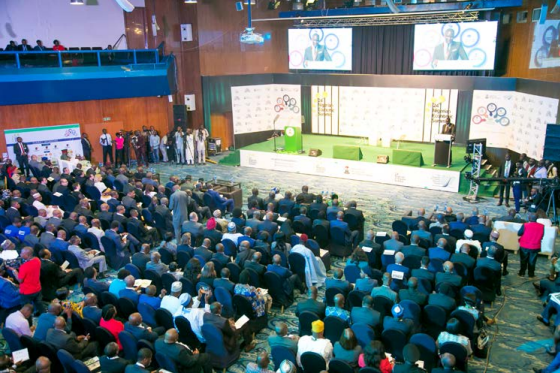 Ministry of  Budget and  National 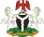 Planning  All rights reserved. No part of this publication may be reproduced, stored in a retrieval  system, or transmitted in any form or by any means, without the prior permission of the  Nigerian Economic Summit Group. Enquiries concerning the above and other requests may be addressed to: The Nigerian Economic Summit Group The Summit House, 6 Oba Elegushi Close, Off Oba Adeyinka Oyekan Avenue, Ikoyi, Lagos, Nigeria. DISCLAIMER  This document is issued by the Nigerian Economic Summit Group Limited by Guarantee (NESG), for information purposes only and should not be construed in any circumstances otherwise. This document is based upon information from various sources that we believe are reliable. However, no representation is made concerning its accuracy, reasonableness or completeness. Neither the NESG nor its patrons, directors, employees or any of its affiliates accept any liability for any loss arising from any use of this document or its contents. This document should not be used as a substitution for exercising independent judgment and has no regard to the specific investment objectives, financial situation or particular needs of any specific recipient. This document includes certain statements, estimates and projections with respect to the future performance of macroeconomic variables. Such statements, estimates and projections may reflect various assumptions concerning anticipated economic developments that have not been indep ndently verified. By receiving this document, you will not be deemed a client/member or provided with the protection afforded to clients/members of the NESG. When distributing this document, NESG is not acting on behalf of any recipient of this document and will not be responsible for providing advice to any recipient in relation to this document. The information contained herein is confidential and is solely for the use of those persons to whom it has been addressed. The information contained is not intended for distribution to the general public and may not be disclosed, reproduced, redistributed or published in whole or in part for any purpose without the written permission of the NESG. Neither the NESG nor its patrons, directors, employees, affiliates accept any liability whatsoever for the actions of third parties in this respect. Neither the NESG nor its patrons, directors, employees or any of its affiliates accept any liability whatsoever for any direct or indirect loss arising from the use of this document. Neither this report nor any copy or part thereof may be distributed in any other jurisdictions where its distribution may be restricted by law and persons into whose possession this report comes should inform themselves about, and observe any such restrictions. The NESG, its patrons, directors, employees or any of its affiliates may have or may have had interest in any of the companies, sectors and/or government agencies contained herein. Directors and employees of NESG or its affiliates may serve or may have served as officers or directors of the companies and/or government agencies contained herein. The analyst(s) who prepared this research report hereby certifies(y) that (1) all of the views and opinions expressed in the research report accurately reflects the analyst’s(s’) personal views about the subject and (2) no part of the analyst’s(s’) compensation was, is or will be directly related to the specific recommendations or views expressed by the analyst(s) in this research report.CONTENTSPart A Executive Summary 5 Part B Opening, Plenary and Breakout Sessions 27- Day 1: MONDAY, October 22 SUMMIT OPENING: Welcome Remarks; Opening Remarks; Keynote Address and Summit Opening 29  Address PLENARY I: Corruption and Rule of Law - Zero Tolerance 36 BREAKOUT SESSIONS Accelerating Infrastructure Investments 44 • Group Discussion I –Alternative Financing Options for Nigeria’s Infrastructure • Group Discussion II – Restoring the Financial Viability of the Nigerian Electricity Supply Industry 23 Million Nigerian Youth: Turning Risk to Opportunity 52 • Group Discussion I – E-Learning Content & Credentialing • Group Discussion II – Meeting the Demands for a Quality and Affordable Broadband Infrastructure Exploiting Regional and Global Markets 60 • Group Discussion I: Mining Our Business • Group Discussion II – Local Production, Regional Trade and Global Markets  $196 Billion Investments By 2020 67 • Group Discussion I – Investing in Nigeria: From Opportunities to Realities • Group Discussion II – Enhancing the Absorptive Capacity of Nigeria’s Financial System Optimizing Business Opportunities in the Talent Economy 75 • Group Discussion I – Unlocking the Untapped Potential for Growth in the Creative Industry • Group Discussion II –Maximizing the Value of Sports as a Business New Frontiers for Business and Economic Growth 85 • Group Discussion I – Innovation, Growth and Environmental Sustainability: Turning Constraints to  Opportunities • Group Discussion II – Unlocking Incentives for Nigeria’s ‘Sustainability Champions’ PLENARY II: Effective Public Institutions – The Unfinished Business of Reforms 93 Day 2: TUESDAY, October 23 PLENARY III: Sustainable Economic Opportunities – Ending the Vicious Cycle 100 PLENARY IV: Participation & Citizens’ Rights – Citizens Dividend as a Measure of Good Governance 105 PLENARY V: Human Development - Investing in Our People 111 Summit Closing 116 Part C Side Events 118 4 POVERTY TO PROSPERITY:  MAKING GOVERNANCE AND INSTITUTIONS WORK 1. INTRODUCTIONThe 24th edition of the Nigerian Economic Summit  (“NES #24” or “the Summit”) held on 22nd and 23rd  October 2018 at Transcorp Hilton Hotel, Abuja, with  the theme “Poverty to Prosperity: Making Governance  and Institutions Work”. The Summit was graced as  usual by dignitaries from various spheres of life. These  included: the Vice President of the Federal Republic  of Nigeria, Prof. Yemi Osinbajo, GCON; Executive  Governors and Deputy Governors of numerous States;  distinguished lawmakers; Federal ministers; captains  of industries; renowned academics; and other public  and private sector leaders.  The theme of the Summit was auspicious, considering  that Nigeria had only recently been jolted by the World  Poverty Clock, to the awareness that it had become  the poverty capital of the world. With an estimated  86.9 million Nigerians believed to be living on less  than US$1.90 a day, statistics from the Vienna-based  World Data Lab indicated that Nigeria had emerged as  the country with the largest number of people living in  extreme poverty. Frankly speaking, the warning signs have always been  there: Only 69.5% of Nigeria’s teeming population of 197  million people have access to clean water, a whopping  71% are plagued with poor sanitation, while tens of  millions of Nigerians cannot find gainful employment.  According to a recent report1 by the International  Monetary Fund (IMF), Nigeria’s major developmental  challenges include: a large infrastructure gap, high  gender and income inequality, pervasive corruption,  low financial inclusion, and the ongoing humanitarian  crisis in the North Eastern part of Nigeria.  The country’s rampant education and healthcare  challenges have also been highlighted in reports by  the United Nations International Children’s Emergency  Fund (UNICEF), World Health Organization and World  Economic Forum. Of particular concern is Nigeria’s  ranking as the country with the highest number of out of-school children, and one of the worst healthcare  systems and infant & maternal mortality rates in the  world.  The Economic Recovery and Growth Plan (ERGP),  which depicts the government’s economic growth  framework for Nigeria for the period 2017 - 2020,  projected a GDP growth rate of 2.2% and a per capita  GDP of US$2,542 for 2017. However, according to the  NBS, Nigeria’s GDP growth for 2017 was 0.8%, far from  the ERGP target. Although this growth lifted Nigeria  out of the first recession it has suffered from in 25  years, the country’s post-recession economy remains  fragile. The rate of GDP growth accelerated from  0.72% (in Q2 2017) to 2.11% (in Q4 2017) but tapered  off to 1.95% and then 1.5% in the first two quarters of  2018, respectively.  1 https://www.imf.org/en/Publications/CR/Issues/2018/03/07/Nigeria-2018-Article-IV-Consultation-Press-Release-Staff-Report-and Statement-by-the-45699 5 Based on data from the World Bank, Nigeria’s GDP per  capita has also dipped over the last four years, since  reaching a ten-year high in 2014.  With the above narrative, it became imperative to bring  relevant stakeholders together at NES #24 to share  a unifying narrative on good governance and strong  institutions, and the need for governments at all levels  to focus on the critical and urgent task of moving 87  million Nigerians out of extreme poverty.  The key objectives of the Summit were to:  • Underscore the link between good governance  and economic growth and development  • Highlight the current state of governance and the  challenges in delivering public services • Map key governance indicators on human  development outcomes • Set an agenda that emphasizes citizens’ dividend  as a measure of good governance. The consensus of stakeholders at the Summit was  that Nigeria still has prospects, not only for full  economic recovery but also for rapid and sustainable  economic growth and development. However, this  hope for economic transformation will become reality  only through significant political will and a government  focused on and able to implement policies for inclusive  growth.  The following pages contain a summary of the  issues discussed at NES #24, the identified binding  constraints to good governance in Nigeria, and the  work plan highlighting the critical paths the country  must navigate to achieve economic prosperity. 2. SUMMARY OF KEY DELIBERATIONS The discussions at the Summit were structured on  five pillars of inputs and outcomes (drawn from  selected indicators in the Ibrahim Index for African  Governance) which served as the Summit’s Sub Themes: Corruption and Rule of Law; Effective  Public Institutions; Participation and Citizens’  Rights; Sustainable Economic Opportunities; and  Human Development. The Summit also included 11  Policy Commission breakout sessions (facilitated  by the National Economic Summit Group Policy  Commissions). Facilitators of these sessions  adopted a workshop approach in discussing specific  governance issues relating to service delivery in their  focus sectors/areas.  Welcome and Opening Remarks Mr. Asue Ighodalo, Chairman of the National Economic  Summit Group (NESG), explained during his welcome  remark, that the choice of the Summit’s theme was  driven by Nigeria’s overwhelming developmental  challenges amidst modest economic growth. He  acknowledged the Nigerian economy’s gradual  recovery from recession, the relative stability in  exchange rates and the growth in external reserves  during the year. However, he emphasized that the  country remained vulnerable on multiple fronts –  economic, social and political. These are underscored  by negative trends in human development conditions,  such as the recent jobs statistics from the National  Bureau of Statistics (NBS), which indicate that  between January and September 2017, no less than  4 million Nigerians either lost their jobs; entered into  the labour market afresh and remained unemployed;  or were employed at jobs that were not reflective of  their academic qualifications or economic needs. He  expressed optimism that the implementation of the  Summit’s outcomes would reverse this troubling trend. 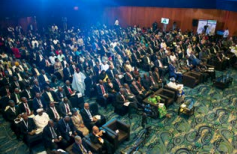 In his opening remark, Senator Udoma Udo Udoma,  the Honourable Minister for Budget and National  Planning affirmed the government’s appreciation of  the importance of regular dialogue and engagement  with the private sector, in recognition of the sector’s  role in economic transformation. He highlighted  recent successes in the implementation of the  ERGP, particularly in relation to sector-specific focus  labs established to address bureaucratic issues in  agriculture & transport, manufacturing & processing,  and power & gas. He also mentioned the Federal  Government’s four-year strategic plan for civil service  reform, which is intended to drive innovation in service  and institutionalize a citizen-oriented performance  management system. The successful implementation  of this reform is pivotal to Nigeria’s transition from  poverty to prosperity.6 Keynote Address – Moving Nigeria Forward: Making  Prosperity Work The opening remark was followed by the keynote  address by Prof. Peter M. Lewis, Director, Africa &  Middle East Programme at John Hopkins University,  USA and author of Growing Apart: Oil, Politics, and  Economic Change in Indonesia and Nigeria.  Prof. Lewis acknowledged Nigeria’s great human  capital potential and abundant resources, and the  progress the country has recorded since the first  Nigerian Economic Summit (NES) in 1993, which  he attended. He also expressed his pleasure about  Nigeria’s emergence as Africa’s biggest economy on  the back of its annual average GDP growth of about  8% between 2002 and 2015.  However, he noted that despite Nigeria’s potential and  economic growth, the country has failed to break out  into a high-growth, sustained and diversified economy  that can provide inclusively for its middle class, urban  poor and the rural masses. This is unlike countries  such as China, Chile, Indonesia, Malaysia, Mexico,  Turkey and Vietnam, which grappled with economic  stagnation and poor governance at some point, but  have advanced significantly over the years through  deliberate efforts.  Indonesia, in particular, qualifies as an important  case study for Nigeria because both countries have  a similar history, structure, population size, and  ethnic and religious diversity, but have navigated  different economic paths over the last two decades.  Specifically, both Nigeria and Indonesia had GDP of  less than US$80 billion in the 1960s (based on 2010  US$). Both nations were predominantly monocultural  economies that depended on crude oil exports in the  1970s. Both countries had national poverty rates of  over 50% in the 1980s, and transitioned to their current  democratic dispensation in the late 1990s after a long  era of authoritarian rule.  However, today, Indonesia has evolved into a high growth, competitive and diversified economy, with  a poverty rate of less than 10%, a GDP of over US$1  trillion, and a GDP per capita of approximately US$4,000  (based on 2010 US$). On the contrary, Nigeria is still  a monocultural economy, with an extremely poor  population of about 50%, and GDP and GDP per capita  figures that are less than half of Indonesia’s.  2 CIA World Fact book. Indonesia was able to transition its economy  by focusing on boosting its manufacturing and  agricultural sectors, diversifying its export potentials  and reducing its population growth rate. The country  also embarked on a string of reforms which have  reduced layers of government regulation, leveraged  regional trade integration, and opened new areas  of the economy to private investment. The country  significantly reduced fuel subsidies in 2015, thus  redirecting its spending to development priorities.2 At the root of Indonesia’s economic breakthrough  was the enactment of laws on national development  planning, particularly its Law Number 25 of 2004  on the National Development Planning System,  and Law Number 17 of 2007 on Long-term National  Development Plan of 2005-2025 (known as the  “RPJPN 2005‐2025” or “the National Plan”). The  RPJPN 2005-2025 is divided into four, separate, five year-long National Medium Term Development Plans  which are developed by national ministries, provincial  and district governments, and run parallel with the  taking office of each new government.  The National Plan also formed the basis for the  Masterplan for Acceleration and Expansion of  Indonesia’s Economic Development (MP3EI) which  was unveiled in 2011. The MP3EI documents  Indonesia’s ambition of becoming one of the world’s  largest economies by 2025 with expected per capita  income of US$14,250-US$15,500 and total GDP of  US$4.0-$4.5 trillion. This is to be fuelled by a projected  annual economic growth of 7 to 8% between 2013 and  2025, and massive investments by the private sector.3 The concerted implementation of the RPJPN 2005-2025  and its related plans by successive national, provincial  and district governments during its first 12 years,  has transformed Indonesia into the biggest economy  in Southeast Asia and the 7th biggest economy in  the world based on GDP Purchasing Power Parity,4  with a GDP per capita that has risen astronomically  over a seventeen-year period. Prof. Peter M. Lewis posited that Nigeria must make  the following strategic choices to get out of its poverty  rut and evolve into a high-growth, competitive and  prosperous country:3 Supplementary Document 16: Sector and Institutional Analysis, Indonesia: Coral Reef Rehabilitation and Management Program—Coral  Triangle Initiative Project. 4 CIA World Fact book. 7 • Build and empower an effective economic team • Strengthen peak economic institutions • Enable alliances between urban entrepreneurs  and rural producers • Break through critical bottlenecks in infrastructure,  notably electricity  • Create a more predictable environment for  transactions. The Role of Governance and Institutions in Moving  Nations from Poverty to Prosperity Prof. Peter Lewis emphasized during his keynote  address that ‘it’s not the labels, it’s not the regions, it’s  the politics’ that bring about the transition of a country  from a stagnant economy to a prosperous one. This  view is supported by several studies, three of which  are cited below: • Determinants of economic growth: a cross-country  empirical study An empirical study was conducted by Robert Barro5  across 100 countries over a 30-year period from 1960  to 1990 to test for key determinants of economic  growth. In terms of government policies, the study  showed that the growth of GDP per capita was  positively influenced by: upholding the rule of law,  lower rates of inflation, improvements in trade and  less government consumption.  The study also showed that lower fertility rates, higher  number of secondary and higher education schooling,  and longer life expectancies tend to foster economic  growth especially for countries with lower levels of  real GDP per capita.  • The role of institutions in growth and development Daron Acemoglu and James Robinson  argued in their paper on the above subject6 , that the main determinant of differences in prosperity  across countries are differences in economic  institutions, and that the prevailing institutional  framework is the product of a political process.  Specifically, the economic institutions of a society  depend on the nature of political institutions and the  distribution of political power in society.  They further posited that in order to have a better  understanding of underdevelopment, one must  understand why different countries get stuck in political  equilibria that result in bad economic institutions.  Therefore, solving the problem of development entails  understanding what instruments can be used to push  a society from a bad to a good political equilibrium.  • Governance, Economic Growth and Development  since the 1960s Mushtaq Khan7 carried out an empirical study over a  forty-year period from 1960 to 2000. The study analysed  more than 112 countries across several indicators  including property rights, political instability, control  of corruption, rule of law, voice and accountability,  regulatory quality and government effectiveness. The  study showed that governance capacity (the presence  of strong institutions to implement strategies) was  important to economic growth.  The following chart depicts the relationship between  effective governance (using Corruption Perception  Index as an indicator) and economic prosperity (using  GDP per capita as the metric) for nine emerging  economies over a ten-year period from (2008 –  2017). Although the chart does not establish a  causal connection between effective governance and  economic growth, it highlights the fact that the four  emerging economies (i.e. China, India, Indonesia and  Rwanda) that have shown significant improvement  in governance performance have experienced high  economic growth.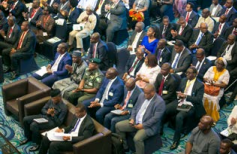 5 http://unpan1.un.org/intradoc/groups/public/documents/apcity/unpan027110.pdf 6 Acemoglu, D., & Robinson, J (2008). The Role of Institutions in Growth and Development. Commission on Growth and Development.  Working Paper No.10 7 http://www.un.org/esa/desa/papers/2007/wp54_2007.pdf 8 Sources: Transparency International; World Bank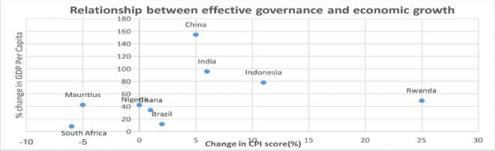 Summit Opening Address Following the keynote address, the Vice-President,  Prof. Yemi Osinbajo, GCON, gave the Summit’s opening  address on behalf of President Muhammadu Buhari,  GCFR. The Vice President commenced the address by  defining absolute poverty as a condition where people  cannot afford the bare essentials – food, shelter and  clothing – or, according to the World Bank, a condition  where people live on less than US$1.90/day.  Referencing statistics from the NBS, the Vice  President noted that in Nigeria, poverty levels have  risen even during periods of economic growth: in  1980 the absolute poverty figure was 17.1m; 1985  – 34.7m; 1992 – 39.2m; 1996 – 67.1m, 2004 –  66.7m and 2010 – 112.47m. These statistics are  corroborated by data from Oxfam which indicate that  the number of Nigerians living below the national  poverty line increased from 69 million in 2004 to 112  million in 2010, despite the fact that Nigeria’s annual  economic growth rate averaged 7%, and the number of  millionaires grew by 44%, during the period.8 The Vice President adduced four reasons for this  paradox, the first being a phenomenon he called “grand  corruption” i.e. the direct looting of the treasury by  public officials in connivance with private individuals,  for illegitimate personal use and enrichment at the  expense of the citizenry.  8 Oxfam (2017). Inequality in Nigeria: Exploring the Drivers The second reason – which according to the Vice  President is directly linked to the first – is poor  investment in infrastructure and creation of an  enabling environment for businesses. Third, is a lack  of commitment to diversification of the economy;  while the last reason is low investment over the years  in the informal sector, which comprises businesses at  the bottom of the economic pyramid. The Vice President emphasized that high government  revenues will only result in increased prosperity if the  revenues are invested in infrastructure, economic  diversification, education, healthcare, and social  protection for the poorest of the poor, through a  commitment to strong fiscal discipline. He went on  to provide the Federal Government’s scorecard in this  regard under the current administration. 9 Pillar I – Corruption and Rule of Law: Push for Zero Tolerance Poverty and inequality in Nigeria are not due to lack of  resources, but to the misappropriation of the country’s  abundant resources. At the root of this is a culture of  corruption and rent-seeking combined with a political  elite that is out of touch with the daily struggles of  average Nigerians. The overlap between political and  economic power bends the allocation of opportunities,  income and wealth to vested interests, and biases  policy-making in favour of a select few.  Unsurprisingly, Nigeria ranks as one of the most corrupt  countries in the world. According to Transparency  International’s 2017 CPI, Nigeria is currently the 148th  least corrupt (or the 33rd most corrupt) country of the  180 countries surveyed, with a CPI score of 27/100.  This is relatively worse than Nigeria’s rank of 136 out  of 176, and score of 28/100 in 2016.  This binding constraint was the focus of the opening  plenary session on Corruption and Rule of Law, which  was moderated by Prof. Ngaire Woods (Founding Dean  of the Blavatnik School of Government and Professor  of Global Economic Governance, University of Oxford).  The session was in the form of a Presidential Dialogue  with President Muhammadu Buhari, GCFR, who was  represented by the Vice President, Prof. Yemi Osinbajo,  GCON. The Vice President reiterated during the session that  grand corruption remains one of the major challenges  in Nigeria, as it benefits a privileged few at the expense  of the majority, hampers economic development and  widens the inequality gap.  It was noted at the session that, despite Government’s  anti-corruption efforts, corruption has prevailed at  both the national and sub-national levels due to the  following factors: • Ineffective public and judicial system The current judicial process is inherently ineffective  in expediting judgments on corruption cases;  consequently, many corruption cases linger for many  years. • Culture of impunity and poor accountability in  government Many high-ranking political office holders and  government officials in Nigeria wallow in corruption  with impunity, thanks to the country’s weak political  will, poor accountability structure and Constitutional  Immunity Clause. • Poor remuneration in the public service There is a broad consensus (supported by empirical  research) that poor remuneration of civil servants in  developing countries encourages corruption. • Lack of cooperation from the international  community in the recovery of looted funds The government often receives little support in  recovering looted funds domiciled overseas partly  because of the existing opaque information systems  that protect foreign assets in such countries. The key recommendations that were proffered to  address these issues include: a. Sustain the Reforms of the Judicial System to  Improve Rule of Law and Enhance Prosecution of  Corruption Cases  • Build effective public and judicial institutions Government should push for reform of the judicial  systems to achieve a fair and speedy prosecution  of corruption cases in both federal and state court  systems. This should cover: the review of obsolete  laws; implementation of checks and balances  to enable effective disciplinary actions for erring  judicial officers and lawyers; and enhancement of the  process of appointment of judicial officers to ensure  meritocracy. b. Strengthen Partnership with International  Community and Private Sectors to Address the  Challenges of Corruption • International support on anti-corruption Government should drive international support for  Nigeria’s anti-corruption drive by building effective  partnership with the international community and  foreign governments to designate stolen funds in  similar manner as terrorist funds, and to fast-track the  repatriation of such funds to Nigeria. • Private sector and citizen participation in the  corruption drive10 The private sector should support the government’s  anti-corruption drive by leveraging the Whistle Blower  Policy to report corrupt practices by government  officials and agencies, as well as the private sector  players that aid them. Pillar II – Effective Public Institutions: Unfinished Business of Reforms  The consensus by the participants at the session was  that, although public institutions do not formulate  policies, they implement them. Therefore, they play  a critical role in translating policy objectives to their  desired outcomes. Unfortunately, effective public  institutions have failed to emerge in Nigeria, resulting  in the suffocation of well-intended government  policies.  The following challenges were identified as being  responsible for Nigeria’s current institutional failure:  • Bureaucratic model of public service The Nigerian bureaucratic model of public service is  heavily process-driven and does not ensure efficient  service delivery. Interestingly, Britain, from which we  inherited this civil service model, has since moved to  more contemporary models for public-sector service  delivery.  • Ineffective performance management system The performance management system within the  Nigerian public service is ineffective – as it largely  focuses on inputs and activities, rather than on output  and desired results. The system relies on a subjective  assessment criterion, which promotes loyalty and  compliance, instead of productivity and personnel’s  ability to make a positive impact. • Delay in adopting technology The public service has been a laggard in the adoption  of technology, and this has negatively impacted on  productivity as well as quality of information for  decision-making and monitoring. • Ineffective implementation of public service  reforms There have been several attempts in the past to  reform the Nigerian Public Service; however, none  yielded the desired transformational outcome. The  ineffectiveness of such proposed reforms have been  tied to: the high cost of implementing reforms; zero  buy-in from critical stakeholders; and lack of political  will.  It was agreed that the following actions, if duly  implemented, would improve Nigeria’s institutional  capacity: a. Accelerate Transformation of the Civil Service at  Federal and State Levels by Leveraging Capabilities &  Experience in the Private Sector to Build an Effective  Public Institution in Nigeria • Develop, roll-out and implement a comprehensive  civil service transformation plan at federal and  state levels  A comprehensive public service transformation plan  should involve a holistic human capital assessment  to identify skills gaps, assess existing compensation  structure, etc. in order to raise the value of human  capital. It would also involve the development of an  effective performance management system and  a pragmatic change management programme.  Importantly, an implementation of robust  compensation and consequence management  framework will be key to building a motivated civil  service as well as track private sector talents.  Leverage public-private sector collaboration to drive  transformation in the civil service A platform for private sector participation in the  transformation of the civil service needs to be  implemented. A public-private partnership in this  manner would help to broaden the skill set of public  workers, hone their talents, and imbibe a service  mind-set and a good work ethic, thus enabling a more  responsive work culture in public institutions.11 Pillar III – Sustainable Economic Opportunities – Ending the Vicious Cycle In 2016, the World Bank highlighted the need for  Nigeria to create about 40 million jobs for it to be able  to cater for new market entrants by 2030. Government  reflected its medium-term ambition to create a total of  14.7 million jobs by 2020, in the ERGP.  However, this appears to be considerably off-track, as  there has been an uptick in the country’s unemployment  and underemployment statistics from 2017 to date. While the country witnessed a slight improvement  in its ranking in the 2018 World Bank’s Ease of  Doing Business Index (145th in 2018 compared to  169th in 2017)9, a number of factors still hinder the  government’s achievement of sustainable economic  development. The discussants highlighted the following issues as  the major road blocks to the creation of a globally  competitive economic environment: • Insufficient capital to drive economic growth Nigeria has yet to attract sufficient FDI to accelerate  the much-needed economic growth. 2017 data reveal  that Nigeria’s total FDI inflow was a paltry $3.5 billion,  which is far below that of Egypt ($13.3 billion), its  African neighbour. In addition, entrepreneurs are  plagued with difficulty in accessing finance, which  could significantly impact entrepreneurial activity and  economic development. • Hostile business and investment environment The business and investment environment in Nigeria  has deterred the realisation of the growth potential and  viability of businesses, especially small businesses.  Three key factors limiting the attractiveness of  Nigeria’s economic environment are: high cost of doing  business, high-risk investment climate and distortion  of market mechanism by government’s interventions  and policies.  • Poor implementation of economic policies and  strategies The failure to translate economic policies and  strategies to sustainable economic development can  be attributed to: inadequate understanding of Nigeria’s  economic problems by policy-makers, inconsistency in  policy formulation, poor implementation of economic  policies and strategies and lack of collective action  of critical stakeholders to drive economic growth and  development. 9 Nigeria moved a notch down to 146th in the 2019 EODB Index.  The recommendations posited as the critical paths  to take in ending the vicious cycle of economic  stagnation, include:  a. Enhance Nigeria’s Economic and Sectorial  Strategies & Policies and Strengthen Capabilities to  Drive Implementation to Achieve a Faster Economic  Growth Rate • Align governments, regulators and agencies to  focus on long-term growth as well as attraction of  private capital investment The philosophy of government and regulators should  be geared towards long-term economic growth rather  than short term revenue generation. Government also  needs to sustain current economic policies that are  yielding positive results and also to emphasise on  policies that boost private capital inflow.  • Revive sectorial strategy Government should provide a clear strategic roadmap  for stimulating growth in critical areas of the economy  such as agriculture, mining, power, logistics and the  creative industry. Consultative industry groups should  therefore be revived (or set up where necessary)  to drive innovation in these sectors. These groups  should identify the critical binding constraints (such  as infrastructural gaps, inadequate funding, ineffective  policy formulation and execution, etc.), tackle industry specific and cross-cutting challenges and produce  innovative solutions to boost the economy.  b. Drive Targeted Investment to Boost the Rural  Economic Climate and Strengthen Entrepreneurship  in order to create Sustainable Economic Opportunities  and End the Vicious Cycle of Poverty • Improve rural economic climate There is the need for an increased focus on improving  economic climate in rural areas by investing in micro grids for electricity supply and feeder roads for access  to markets. According to data from the World Bank,  only 3% of the Nigerian population work in the formal  sector. Therefore, the implementation of key economic  developmental initiatives are capable of significantly  improving livelihoods and combating poverty.12 • Strengthen entrepreneurship and informal  Businesses by improving access to affordable  finance & access to domestic and international  markets. Improved access to affordable financing for SMEs  and businesses in the informal sector are critical in  boosting entrepreneurial activity. Furthermore, there  should also be dialogues between large corporations  and SMEs to further enhance the value chain  contribution of SMEs to large corporations. • Promote environmental sustainability Government policies aimed at promoting  environmental sustainability should be premised on  driving innovation to achieve cost optimization and  market competitiveness. Examples of such initiatives  include: standardization of the adoption of light weight plastics for food and beverage manufacturers,  alternatives to synthetic detergent packaging,  eradication of plastics in certain spaces such as retail  stores, etc. Pillar IV – Participation & Citizens’ Rights: Citizens Dividend as a Measure of Good Governance platform has not proved to be effective.  A truly democratic society should create a functional  system for effective participation by the electorate. At  the root of this is the need for the electorate to possess  a high degree of freedom to not only elect its political  leaders but also to hold them accountable. However,  citizen participation and rights extend beyond the  exercise of political franchise. Citizen participation in Nigeria is relatively low. Real  engagement by the political class is often limited to  the electioneering season. Citizens’ rights are also  seldom respected. This has resulted over time in a  general sense of frustration, despondency and even  powerlessness, in the masses. Although Nigeria ranks highly in the list of countries  with a high number of internet users, the Nigerian  government has failed to leverage the internet as a  means of effective engagement with citizens since the  country’s return to democratic rule in 1999. According  to a 2018 E-Government Development Index, Nigeria  ranks 143 out of 193 countries, in the use of information  and communications technologies in delivering public  services. Thus, despite the Nigerian society getting  more interconnected through technology, Nigerians  are often still disconnected from policy decisions that  shape and impact their lives. The discussants raised the following issues as the  factors that could be responsible for the disconnection  between the government and the populace: • Poor awareness of existing Government platforms  for citizen participation The Office of the Secretary to the Government of the  Federation, in May 2018, developed an e-participation  portal as a means of engaging with citizens. However,  owing to poor publicity, amongst other factors, the  • Inadequate demand from citizens for their rights Nigerian citizens are not doing enough in demanding  their right and holding public officials accountable.  This partly stems from the fact that many citizens do  not know their rights. According a recently conducted  poll, only few Nigerians have read the Constitution. Citizens’ lack of trust in Government and its initiatives As a result of poor governance and weak institutional  integrity, there is hardly cooperative reception  to proposed government initiatives, such as the  development of collaborative platforms. Also,  non-functionality of existing platforms aimed at  improving citizen participation such as Servicom,  and government’s failure to keep past promises, has  further increased citizen’s skepticism of government’s  engagement channels. • Lack of a holistic approach to citizens’ engagement The Government does not have engagement platforms  targeted at various citizen classes, which makes it  impossible to properly capture general public opinion.  Also, there seems to be a lack of collaboration between  all levels of governments and MDAs in developing  these initiatives. Consequently, there has been a  surfeit of ineffective initiatives across the country. To foster greater citizen participation, the following  solutions were suggested:13 Enhance Citizen Participation in Governance • Increase collaboration between government,  private sector and civil society organisation  The partnership between civil society organisations,  private sector participants and the Government should  be reinforced to enhance the use of engagement  platforms by citizens. This is a key component of  “open governance partnership” (OGP) that would help  to deepen government’s knowledge of the concerns  and suggestions of its citizens. • Increase demand for Government’s accountability Citizens need information to hold their government  accountable. Admittedly, the government has begun the  development of an OGP approach towards information  dissemination, such as the open budgeting process  which is led by the Ministry of Budget and National  Planning. However, there is the need for information  on real-time Government spending in order for citizens  to track and hold all levels of government accountable.  Pillar V – Human Development: Investing in our People According to Oxfam, Nigeria’s annual economic  growth rate averaged 7% in the 2000s. During this  period, the number of millionaires in the country grew  by approximately 44%.10 Ironically, the number of  people living below the national poverty line increased  by 62%, from 69 million in 2004 to 112 million in  2010. Nigeria’s ranking on the United Nation’s Human  Development Index11 has also deteriorated over the  past three years (see chart below). This trend has  remained unchanged in recent years, if the latest  World Poverty Clock report which indicates that six  Nigerians slip into abject poverty every minute, is  anything to go by.  Table 1: Human Development statistics Nigeria ranks as one of the countries in the world  with the highest number of maternal, infant and  child mortality (1 in every 13 expectant mothers dies  at child birth). On educational development, recent  statistics by the UNICEF show that Nigeria has the  highest number of out-of-school children in the world:  a baffling total of over 13 million Nigerian children do  not go to school! These narratives are evident when  one considers Nigeria’s ranking on the United Nation’s  Human Development Index12 over the past three years  (see chart below).  Source: United Nations HDI Table 2: Labour Force statistics  Source: NBS10 Oxfam (2017). Inequality in Nigeria: Exploring the Drivers 11 This is an indicator of long-term progress across three dimensions of human development: long and healthy life, access to knowl edge and standard of living 12 This is an indicator of long-term progress across three dimensions of human development: long and healthy life, access to knowl edge and standard of living 14 The discussants highlighted Nigeria’s human  development challenges to include the following: • Population growth currently outpaces economic  growth Nigeria’s burgeoning population (which is growing at  an annual rate of 2.6%) has outpaced the country’s  slow economic growth, thus placing a huge strain on  the limited resources available to cater for the welfare  of the populace. This has also undermined the impact  of several poverty alleviation measures and initiatives  which have been implemented by the government and  international development organizations over time. • Massive backlog of investment in health and  education infrastructure Many initiatives that have been undertaken to attract  significant public and private capital inflows to the  health and education sectors have proven to be  ineffective. This is due to the fact that there is still a  significant gap between the infrastructural needs of  the sectors and current infrastructural capacity, and  there are no clear, convincing government policies in  place to woo investors to participate in these critical  sectors. • Inadequate fiscal capital expenditure to address  existing problems in health and education The ratios of fiscal capital expenditure to GDP – which  serves as a measure of the quality of investment in  core sectors – in the health and education sectors  in Nigeria are relatively low, compared to those of  developed countries with functional systems and  infrastructure. As a result, there is a huge deficiency of  capital investment in infrastructure which are critical  to solving existing sectorial challenges. • Dearth of technical capacity amongst teachers and  trainers in primary and early secondary schools The educational sector has also been plagued by  deficiency in the technical capacity of teachers and  educators. Also, the Nigerian educational curriculum  is currently outdated and not in line with globally  acceptable standards. Such factors undermine the  quality of learning at both primary and secondary  schools, and invariably impact the developmental  potential and performance of students. To combat these challenges, the following solutions  were proffered: Accelerate & Boost Investment in Social Infrastructure,  Health and Education to Dramatically Reverse the  Declining Human Development Outcomes • Improve funding flows to drive investment in critical  physical and social infrastructure  Efforts must be geared towards attracting private  capital (both local and foreign). This can be achieved  by making deliberate effort to reduce the risk of  business failure for these investments, putting  appropriate risk management processes around the  funding of infrastructure projects, and developing an  effective Public-Private Partnership (PPP) framework  for infrastructure projects.  There is also the need for an increased budgetary  allocation towards education, review of the existing  curriculum, support of private sector-led initiatives,  and the development of incentive packages for  attracting and retaining talent in the sector. Federal  and State Governments could also issue bonds against  productive assets with proven track record of stable  cash flows. This would free up additional resources for  the government to finance key infrastructure needs. • Increase investments and implement policies to  improve Nigeria’s health and education outcomes There should be continued intervention in immunisation  and nutrition. The Government should bolster its  efforts to ensure that all children are immunized and  provided with access to basic education. Policies  geared towards affordable healthcare and the proper  nourishment of expecting/nursing mothers should  also be implemented. Furthermore, Government should improve technical  capacity for primary and secondary schools education  by devising innovative ways of attracting top performing individuals into the teaching profession.  The Government should also consider leveraging  highly skilled and experienced retired teachers to  bridge the technical capacity gaps in our primary and  secondary schools. Refresher programmes could  be introduced for these retired teachers to get them  ready to go back to classrooms.  • Transform delivery of education by adopting  technology and partnership with entrepreneurs and  start-ups. 15 Government should implement innovative and  emerging technology that will foster education for  peace building and integrate people from conflict  regions as well provide access to free education to the  less privileged and vulnerable groups in the Nigerian  3. SUMMARY OF KEY RECOMMENDATIONS population. Furthermore, Government should develop  policies that enable technology entrepreneurs to  become key players within the education sector and  provide support for education technology incubators. Below is a summary of the key recommendations and action plans agreed at the Summit (please refer to Part B  of the Green Book for details).16 1718194. OTHER ISSUES AND RECOMMENDATIONS Sector-specific issues20 21Other issues22 235. CONCLUSION The Summit was convened to discuss the critical  issues that are attributable to our economic and  developmental challenges as a nation and the role of  effective governance and institutions in driving the  much-needed transition from poverty to economic  prosperity – specifically speaking, by moving 87  million people above the poverty line and, therefore,  changing the narrative of Nigeria being the poverty  capital of the world. Based on the outcome of the Summit, it became apparent  that Nigeria’s governance and institutional challenges  stem from: ineffective judicial systems, impunity  and poor accountability, ineffective performance  management system in public institutions, hostile  business and investment environment, and the poor  implementation of economic policies and strategies. The discussants at the Summit also noted that the  prospects of Nigeria’s human development have  been dimmed primarily by a massive backlog of  investment in health and education infrastructure.  Also, citizens’ lack of trust and poor accountability  of public office holders have resulted in the seeming  disenfranchisement of the majority of the populace.  The Summit birthed multifarious recommendations  on how the Government can, through a goal-oriented  governance philosophy, combat corruption, address its  institutional shortcomings, accelerate human capital  development and promote a globally competitive  business environment. To achieve this, the discussants  posited that, in order to achieve tangible results, the  Government needs to deviate from traditional political  rhetoric.  It was, therefore, suggested that, the Government  needs to focus on: building effective judicial  institutions, developing a comprehensive public  service transformational plan, promoting investor friendly economic policies, improving funding for  critical infrastructure, and increasing demand for  government accountability. While these recommendations are laudable, the effect  of such transformational initiatives would only bring  about tangible outcomes where the following critical  success factors are duly considered: an alignment  of stakeholders’ recommendations with legislative  priorities, the development of a robust implementation  roadmap for strategic initiatives, the development of a  change management plan, and a political will to drive  key policy reforms. Finally, it is expected that Nigerians would muster the  desire, courage and effort to hold public office holders  accountable for the delivery of expected outcomes.  This calls for a more transparent information system  that allows the populace to make informed decisions  on governance and institutional performance, and an  electoral system that is above board.24 25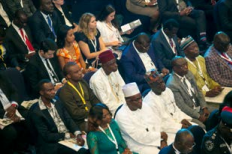 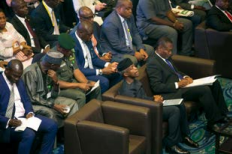 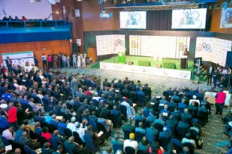 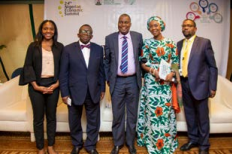 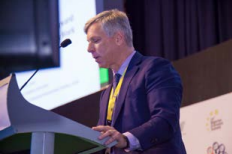 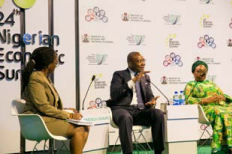 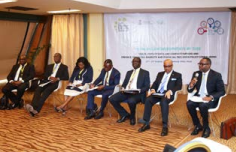 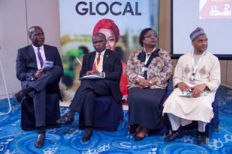 26MONDAY October 22 Poverty to Prosperity:  Making Governance  and Institutions Work27 28Welcome Remarks: Mr. Asue Ighodalo, Chairman, Nigerian Economic Summit Group Mr. Asue Ighodalo, the Chairman of the Nigerian  Economic Summit Group (NESG), welcomed  participants to the 24th Nigerian Economic Summit.  He noted that since its inception in 1993, the  Nigerian Economic Summit had evolved to become  an enduring, important and cerebral platform for the  public and private sector to engage in robust and  rigorous conversations about the Nigerian economic  challenges. He stated that “the frank, and sometimes  very difficult, conversations enable us to arrive at  solutions which are truly beneficial to our country.”  Reviewing developments since the last Summit,  Mr. Ighodalo stated that the 2018 Macroeconomic  Outlook Report and the Report on the 23rd Nigerian  Economic Summit was presented to the President  on January 22nd 2018. He noted the passage of the  National Transport Commission Bill by the National  Assembly and urged the President to speedily assent  to the Bill, as the passing of the Bill is expected to  help attract significant private capital to the transport  sector. He also expressed the NESG’s expectation  of expeditious presidential assent to the Petroleum  Industry Governance Bill, as soon as the National  Assembly resolves the few contentious issues raised  by the Presidency.  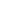 The Chairman of NESG Board reported that the NESG,  in conjunction with the Nigerian Bar Association  Section on Business Law, partnered with the  National Assembly through the National Assembly  Business Environment Roundtable (NASSBER) to  provide content, promote, amend and prepare for  passage, bills that encourage and support private sector investments and improve the overall business  environment He stated the Bills that the NESG expects  the National Assembly to accelerate the passage as  follows:  amended Companies and Allied Matters Act Bill,  Nigerian Railway Bill, National Roads Funds Bill,  Federal Competition and Consumer Protection Bill,  Coastal and Inland Shipping (Cabotage) Bill, and the  Arbitration and Conciliation Bill.  Mr. Ighodalo noted that while the Federal Government  had implemented significant aspects of the Economic  Recovery and Growth Plan (ERGP), the NESG expects  the implementation process to continue unabated,  particularly in the run-up to the general elections in  2019. “There is no better time than now to keep our  eyes on the ball because, no matter the outcome on  16 February 2019, we must all work to ensure that we  still have a strong economy to build on, the morning  after”, he said.  He noted that in 2017, the Nigerian economy had  started the recovery from recession which the country  experienced between 2015 and 2016, which was the  first in more than two decades; with five successive  quarters of growth since March 2017. He noted that this  was evidenced by reduction in cost of living, measured  by headline inflation, for 18 consecutive months and  the foreign reserves at a five-year high of $48 billion as  at the end of the first quarter of 2018. He also noted  Nigeria’s respectable jump in the World Bank Ease of  Doing Business ranking from 169 in 2016 to 145 by  2017 (with expectations of better rankings this year)  and the upward movement by ten places from our  rankings last year in the recently published 2018 WEF  Global Competitiveness Report, in which Nigeria was  ranked 115 out of 140 countries and commended the  Federal Government for these efforts.  Mr. Ighodalo observed that, despite these  improvements, the country remains vulnerable on  multiple fronts – economic, social and political,  underscored by negative trends in several socio economic indicators. He referred to the latest jobs  report from the National Bureau of Statistics (NBS)  that showed that the combined unemployment and  under-employment rates rose from 35.2% in the fourth quarter 2016 to 40% in the third-quarter 2017, implying  that during the measurement period, over four million  Nigerians either lost their jobs, entered into the labour  market and remained unemployed or were employed  at jobs that were inadequate to their economic needs.  He urged the need for the country to deal with the  insecurities at all levels. 29 He noted that the Summit’s theme of “Poverty to  Prosperity: Making Governance and Institutions  Work” had the overarching objectives to stir up  discussions, create and share a unifying narrative on  good governance, strong institutions and to focus  governments at all levels on the critical and urgent  task of moving eighty-seven million Nigerians out  of extreme poverty. He observed that the theme is  especially apt given the upcoming general elections  next year and echoed the importance of undertaking  the electoral process with as little rancour as possible  and as much enlightenment of citizens as can be  mustered. Mr. Ighodalo thanked his predecessor,  Mr. Kyari Bukar, on behalf of the NESG Board and  management for his commitment and zeal in  achieving a better Nigeria. Lastly, he noted that “No  Nigerian must be left behind and we must give all our  people hope.” Opening Remarks: Senator Udoma Udo Udoma, CON, Honourable Minister for Budget and  National Planning  Senator Udoma Udo Udoma, the Honourable Minister  for Budget and National Planning, affirmed the  government’s prioritisation of regular dialogue and  engagement with the private sector, in recognition of  the private sector’s role in economic transformation.  He reported that in line with the ERGP, the government  successfully organised sector-specific focus labs  between March 13th – April 21st, 2018 to address  bureaucratic issues in three workstreams of  the economy, namely: agriculture and transport,  manufacturing and processing, and, power and gas.  Based on the foregoing, an ERGP delivery unit was  set up in the Ministry of Budget and National Planning  (MBNP) to work closely with ministerial delivery  units in each of the six ministries responsible for the  sectors.  He highlighted some key results of the labs as follows:  an expedited process for the Brass Fertilizer and  Petrochemical Company’s multi-billion dollar plant  which, if successful, could result in 20,000 direct and  indirect jobs, accelerated development of the National  Gold Development Policy and the Federal Gold  Reserve Scheme and support to Autodex Limited, a  local automobile assembly firm in Imo State in order  to double capacity for the production of farm tractors. For improved service delivery, Senator Udoma  highlighted the Federal Government’s four-year  strategic plan for civil service reform coordinated by  the Head of Civil Service. He noted that “this reform  would drive innovation in service and institutionalise  a performance management system that is citizen oriented.” He outlined several executive orders that  had been issued by the President to improve service  delivery and enhance transparency.  The focus of some the Executive orders includes the  promotion of local content procurement by govern ment agencies and improving efficiency in the busi ness environment.  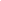 Senator Udoma described the summit as an oppor tunity to examine the progress made through the  programmes, policies and objectives of the ERGP be cause “good governance at all levels is crucial for the  success of the ERGP”. He reminded participants that  the summit discussions would focus on the five sub themes of corruption and the rule of law, effective pub lic institutions, sustainable economic opportunities,  participation and citizens’ rights and, human develop ment. Furthermore, he expressed the expectation that  the summit deliberations would yield useful recom mendations on how to enrich service delivery and to  receive suggestions on how to enrich delivery of the  plan and services. He stated that “while the ERGP is  clear there could always be improvements made on  the delivery of the plan.” 30 Keynote Address: Professor Peter Lewis; Director, Africa & Middle East Programme; John  Hopkins University, USA and Author, Growing Apart: Politics and Economic Change in Indonesia  and Nigeria  Professor Peter Lewis of the Africa and Middle East  Programme, Johns Hopkins University, stated that  Nigeria had great potential in terms of human capital,  talent, and resources, and had made progress over the  years compared to the first Nigerian Economic Summit  (NES) in 1993. However, Nigeria continues to struggle  in realising the vision of a high-growth sustainable  and diversified economy. Despite the challenges that  Nigeria was faced with at the time of the first summit,  namely: international isolation, poor governance,  economic stagnation, adverse policy outcomes, rising  poverty and high levels of corruption, the summit had  become a centre of dialogue on Nigeria’s economy  and development.  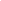 He observed that the discouraging pictures of the  1990’s were almost unrecognisable today, as Nigeria  currently had the largest economy in Africa, with Gross  Domestic Product (GDP) growing at an average rate  of 8% overall and yielding 5% per capita on average  between 2002 and 2015. This enabled average income  to double in real terms since the first inauguration  of the fourth republic in 1999. He noted that, after  decades of heavy dependence on oil, signs of possible  diversification in finance, telecommunications,  information technology, media and entertainment,  agriculture and manufacturing were becoming more  evident.  Professor Lewis observed that during the recent  recession, non-oil GDP outperformed oil GDP and the  economy appeared to have stabilised after a difficult  period with modest growth outlook.  He noted that the economic performance remained far  from the aspirations of the country’s leaders, elites and  average citizens; and despite some improvements, the  transition to a high growth, sustained, and diversified  economy that can provide inclusively for the middle  class, urban poor and the rural masses had not been  achieved. He further noted that with the poverty rate  being consistently above 60% and a rapidly growing  population, more Nigerians are living at the margins  of poverty. He stated that although many policies had  been pursued jointly by the public and private sector to  move Nigeria to a more prosperous economy; Nigeria  had continued to struggle to breakout to make the  economic transition. He stated that Nigeria’s struggle to achieve a high growth, sustained and diversified economy could be  compared to several countries that had grappled with  economic stagnation and poor governance such as  China, Chile, Mexico, Turkey, Indonesia, Malaysia, and  Vietnam; but unlike Nigeria, these countries had made  considerable progress over the years. In particular, he  compared Nigeria with Indonesia, based on similarities  in population size, status as economic anchors in their  respective regions, ethnic and religious diversity, high  levels of natural resources especially in oil and gas,  challenging history of colonial rule, high levels of civil  violence in the 60’s and over 30 years of military rule. Professor Lewis noted that despite the similarities  in history, background and structure between both  countries; the trajectory of development was very  different. From late 1960s through 1990, Indonesia’s  economy grew positively and consistently over the  years into a diversified economy with less dependence  on oil, and poverty reduced from over 70% to 15%.  However, Nigeria has struggled to address high rates  of poverty and heavy dependence on oil. He explained  that Indonesia was able to transition its economy  by focusing on microeconomics; focusing more on  manufacturing and agriculture, diversifying export  potential and reducing population growth. He advised  that ‘it’s not the labels, it’s not the regions, it’s the  politics’ that bring about the transition of a country  from a stagnant economy to a prosperous one.  He set out five (5) key strategic points that can provide  ideas to potentially turn around the current situation in  Nigeria, as follows:31 1. In cases of successful economic transition, a  development-oriented leadership has driven the  change.  2. In cases of weak governance and deficient  institutions, modest changes can produce  significant growth effects. There is a middle  ground, thus focus on efforts that can move the  nation forward quickly, as the country doesn’t  have to get it all right at once. 3. Focus on the binding constraints. Priority should  be placed on what needs to be done to move the  country forward and on the main obstacles to  growth, including:  • Electricity/ power  • Ports and Roads, especially rural roads to get  produce to the market • Ease of capital transaction/ ease of moving  money around  • Education, which is critical especially for bridging  the gap in gender education. 1. Focus on livelihoods rather than jobs. Eight out  of ten Nigerians work in the informal sector -  agriculture or urban services. The World Bank  studies show that only 3% of the population in  Nigeria work in the formal sector. 2. Revive industry sectoral strategies and  policies. Develop consultant groups between  the government and private sector focusing on  Nigeria: Petroleum Monoculture 100 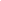 90 80 70 60 50 40 30 20 industries such as metals and mining, automobile  manufacturing. An alliance of government and  key producer groups worked in Indonesia, China,  Mexico and Vietnam. For instance, Vietnam went  from zero coffee production to number 2 in the  world in about 15 years.  In conclusion, Professor Lewis offered two possible  scenarios for Nigeria. Firstly, Nigeria breaks out to  a high-growth economy, building on recent policy  changes and develops major institutions, utilising  the country’s vast human potentials and resources to  elevate the economy into a powerful emerging market.  Secondly, the country remains a ‘stuck’ economy with  no breakout. He further explained that Nigeria can  get to the first scenario by making the right choices,  setting the right priorities and implementing the right  strategies, which include: • Build and empower an effective economic team  • Strengthen peak economic institutions  • Pursue alliances with urban entrepreneurs and  rural producers  • Break through infrastructure bottlenecks,  especially electricity • Create a more predictable environment for  transactions  These responses that have the potential to transition  Nigeria’s economy to breakout to a high growth  economy of prosperity. Nigeria and Indonesia: GDP Per Capita 1965-2017 (constant2010$US) 4500 4000 3500 3000 2500 2000 1500 1000 500 10 0 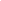 0 1965 1967 1969 1971 1973 1975 1977 1979 1981 1983 1985 1987 1989 1991 1993 1995 1997 1999 2001 2003 2005 2007 2009 2011 2013 2015 2017 1960 1965 1970 1975 1980 1985 1990 1996 2000 2006 2011 2016 Fuel Manufacture Other (Ag) Indonesia GDP per capita (constant 2010 US$) Nigeria GDP per capita (constant 2010 US$)32 Summit Opening Address: His Excellency, Professor Yemi Osinbajo, SAN, GCON, Vice President  of the Federal Republic of Nigeria  The Vice President of the Federal Republic of Nigeria,  Professor Yemi Osinbajo, SAN, GCON, declared open  the 24th Nigerian Economic Summit on behalf of the  President, His Excellency Muhammadu Buhari. Professor Osinbajo expressed his pleasure at being at  the 24th Nigerian Economic Summit as a representative  of the President of Nigeria. He noted that the Nigerian  Economic Summit Group had promoted dialogue and  collaboration between government and the private  sector which had led to several joint interventions  and worthy initiatives over the years. He also added  that the summit created a regular opportunity for the  government to review the conditions and policies  that impact on overall economic performance and  to collaboratively interrogate some of the important  ideas and prescriptions proffered for the Nigerian  economy. 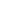 The Vice President defined absolute poverty as a  condition where people cannot afford the essentials  of life – food, shelter and clothing – or according to  the World Bank, people who live under $1.90 per day.  He explained that over the last decade, the poverty  situation in the country had become possibly the  biggest economic challenge for Nigeria and that  the condition had persisted even when the nation’s  earnings were at an all-time high. To buttress his point,  he referred to the recent Nigerian Bureau of Statistics  (NBS) survey which clearly depicted that despite rising  oil prices and growth figures, poverty increased in  every survey cycle and that in 1980 absolute poverty  figures were 17.1m Nigerians, in 1985 – 34.7m, in  1992 – 39.2m, 1996 – 67.1m, 2004 – 66.7m and in  2010 – 112.47m.  The Vice President explained that the problem  of poverty and the apparent deficit in the human  development indices of the country had become more  significant because the population had continued to  grow at about 3% annually, and the country is projected  to become the world’s third most populous nation  by 2050. Of that population, over 60% will be young  people with about 1.4m entering the job market every  year. To explain the paradox of high growth figures and  rising poverty and unemployment, he stated that high  oil revenues do not directly translate to jobs, as the  oil sector generated very few jobs. He went further to  state that high revenues would only have an impact  if revenues were invested in the diversification of the  economy, infrastructure, education, healthcare, and  social protection for people who could not work. The Vice President provided four reasons for the  lack of appropriate use of increased revenues. First,  grand corruption – the stealing of large portions of  public resources by public officials in collaboration  with private individuals; the direct looting of the  treasury. He elaborated that with grand corruption,  which is the redirecting of public resources to private  use, resources are not available to be invested in the  manner that they are planned to benefit the majority  of people. He distinguished grand corruption from the  corruption of poor execution of government contracts  and emphasised that the phenomenon as seen in the  present-day Nigerian government is the direct looting  of the nation’s resources and simply diverting them for  personal use.  Second, he explained, flowed from grand corruption  which is poor investment in infrastructure and creation  of an enabling environment for businesses. Third, is a  lack of commitment to diversification of the economy  which would have caused and provided multiple  streams of revenue.  He pointed out that this is a problem both at the  national and subnational level as states are heavily  dependent on monthly FAAC Allocation to pay their  worker salaries as the annual internally generated  revenue (IGR) of most states cannot pay salaries  in one month. Nigeria’s productive economy is the  sum total of thirty-six states and the FCT and where  the states do not have enough private, commercial  activity, generating sufficient IGR becomes impossible,  job creation is stifled, and poverty worsens. Fourth  reason he identified is low investment over the years  in the businesses at the bottom of the pyramid – the  informal sector and the need recognize it and invest  in it.33 The Vice President stated that the current  government’s approach to reversing poverty and its  consequences is that, while supporting a private  sector-led economy, to intentionally address the  creation of economic opportunities for the people  at the bottom of the pyramid and in addition create  some jobs directly, especially for thelarge number  of people coming out of tertiary institutions who  have no immediate job opportunities. Specifically,  he said that the major premise of the government’s  economic model, was focused on empowering the  jobless youths and people in extreme poverty, by a  mix of micro credit schemes, infrastructure support  for markets and small business clusters, welfare for  the most vulnerable and a direct creation of jobs on  a consistent basis. He also identified the following as  key focus areas for the government: 1. Ensuring that at least 30% of the budget is spent  on capital especially infrastructure. To buttress  this, he referred to economics reasoning that as  growth in capital expenditure rises, unemployment  falls and the human development index improves.  Therefore, infrastructure-based policies which will  initially improve unemployment will also improve  the living conditions. 2. Diversifying the economy especially agriculture,  mining and the promotion of MSMEs 3. Strong fiscal discipline especially zero tolerance  for grand corruption. 4. Supporting states for payments of salaries and  emoluments. 5. A social protection program covering at least 5m  of poorest in its first phase.  Based on these objectives, the Vice President  highlighted the government’s achievements so far, as  follows: • Provided for 30% capital expenditure from 2016  despite earning over 60% less than in the previous  4 years. The government has so far invested a  total of 2.7 trillion in capital spending in rail, roads,  power and in gas, the highest ever in the history of  the country.  • In diversifying the economy, Agriculture has been  a major success story with increasing budgetary  allocation of N8.8bn in 2015 to N46.2bn in 2016  and N1.03bn in the current cycle. Success stories  in this regard include: » The Anchor Borrowers Programme which  provides finance to small-holder farms  and under which the CBN and 13 other  participating banks have so far given credit  totalling N120.6bn to 720,000 small-holder  farms who cultivate 12 commodities,  including; rice, wheat, cotton, soya, cassava  and groundnuts across 36 states and the FCT.  The Anchor Borrowers programme is also  digitized, with all farmlands on the platform  GPRS mapped, farmer biometrics captured,  electronic card issued, and specific inputs  required on the platform aimed at enhancing  visibility and productivity of the farmers. » A fertilizer programme to improve local  blending capacity, in collaboration with the  Kingdom of Morocco. Currently, the country  has 11 fertilizer blending plants with a  capacity of 2.1 million metric tons. This has  led to price reduction from about N15,000 per  bag of fertilizer to between N5,000 to N7,000  per bag. » Rice production, where, but for a few  drawbacks, the country is confidently  approaching self-sufficiency, as imports are  now down to 2% from previous position of  importing $5million worth of rice every day.  • Active support to the state governments through  loans. Paris Club refunds owed since 2005 and  budget support facilities totalling N1.9 trillion  have been given to the states so that consumer  spending in the states does not suffer even more.  On assumption of office in 2015, over 20 states  were owing salaries for periods ranging from 3 to  12 months and for most states the regular income  of civil servants is a critical part of the economy  of those states. • The social investment programme aimed at  poverty alleviation and is the largest and most  ambitious in the history of the country. The total  spend in the two cycles of the programme totals  N250 billion. The components of the programme  are as follows:34 » The NPower programme which is the largest  post-tertiary job project in Africa and under  which 500 thousand graduates have been  recruited as teachers, agriculture extension  workers officers and public health officials.  The last batch, comprising of 300 thousand  graduates, was recruited at the end of August  of this year. Each of the volunteers is provided  with an electronic tablet which contains  relevant training materials. The device  empowers the beneficiaries to participate  in a digital economy as data collectors and  analysts.  » The Government Enterprise and Empowerment  Programme (GEEP) which gives interest free loans to traders and artisans. So far,  over 15bn in interest-free loans ranging from  50,000 – 350,000 has been disbursed to more  than 300 market women, traders, artisans and  farmers across the country and 56% of those  loans have gone to women. » The Trader Moni programme, under which  microcredits are given to the bottom of the  pyramid typically the one-table traders who  typically have inventory of less than N5,000.  The programme is aimed at encouraging these  hardworking traders to buy more, improve their  inventory and increase their capacity to earn.  Under the scheme, the government is building  microcredits for about 2 million petty traders  across the country and the scheme enables  them to draw more credit if they are able to  pay back in 6 months. In addition to this, the  government is working with between 6 and 10  banks to enables these traders to open free  bank accounts in order for them to have even  more access to financial services. So far, the  programme has successfully opened about  349,000 new bank accounts. » The Energizing Economies Project which  is targeted at providing infrastructure,  particularly solar power for small economic  clusters and markets. Under this project solar  power was provided for over 31,000 shops  in Ariara market in Aba; for 13,598 shops in  Sabon Gari Market in Kano and almost 1,000  shops in three markets in Ondo state. In total,  the project has provided solar power to 81,691  shops spread over 320,000 MSMEs.  » The Home-Grown School Feeding Programme  under which a free balanced meal is provided  to over 9.2m children in public primary schools  every day. The programme is operational in 26  states and uses local produce livestock and  poultry which in turn supports local agriculture  and provides jobs for 95,440 cooks resident in  various communities where the schools are  located. » The Provisional Cash Transfer Programmes  under which N5,000 is paid monthly to the  poorest and most vulnerable households on  the condition that they participate in some  nutritional and environmental activities. The  target is to cover 1 million households in the  first phase, but only over 300,000 households  have been covered so far. The Vice President concluded by stating that in  addition to job creation, two other issues are critical  to resolving the poverty problem – education and  health care. With respect to education, he noted that  improved educational outcomes are crucial to the  government’s overall strategy to end extreme poverty.  To emphasize this, he highlighted government’s action  plan to tackle the educational issue in the country as  follows: • Achieving the educational outcome specified by  the Sustainable Development Goals, which are the  target of school enrollment, the target of quality of  education, adult literacy and the quality teaching  by 2020. • Undertaking a programme to get the 9million out  of school children back to school. A plan that  needs the full cooperation of state governments,  religious authorities as well as resources to build  the schools and equip them properly and pay for a  wide number of teachers. • Given achievements in technology and the  country’s rapidly increasing population, there is a  need to change the substance of education and  the methods by which they are taught. There is  a need to improve the curriculum from a STEM  (Science, Technology, Engineering and Medicine)  approach to a STEAM approach (Science,  Technology, Engineering, Art and Medicine)35 36Background  Despite initiatives of the past and present  administrations, Nigeria still has a long way to go in  addressing the key elements of corruption and the  rule of law. The country currently ranks 148 out of  180 on Transparency International’s 2017 Corruption  Perception Index. The focus of this session was on  Issues and Challenges Prevalence of Grand corruption  Grand corruption is a major challenge in Nigeria which  has negatively affected economic development in the  country over the years. It involves the use of executive  approvals to take public funds from the treasury for  private use. » It benefits the privileged few at the expense  of the majority and causes serious and  widespread harm to individuals and society.  The perpetrators often go unpunished.  » It is a major impediment to national  development which is increasingly becoming  almost impossible to deal with.  » It deepens poverty, inequality and increases  exclusion. Unwillingness to confront corruption There is a general unwillingness to confront corruption  or focus on the issue of corruption. Government must  be committed and consistent in its fight against this  national menace.  » Most people are victims of corruption and  will want to see a corruption free society.  However, they are helpless when it comes to  fighting corruption. » The private sector is often unwilling to  confront corruption as most businesses do  not want to upset those involved. Impunity and lack of consequences against corruption Nigeria has experienced years of impunity at the  top of the system due to lack of accountability and  consequences for corruption offences.  » Impunity fosters and perpetuates acts of  corruption. People make away with public  funds and are not held to account for their  actions. zero tolerance for corruption, which has undermined  the rule of law and eroded the effectiveness of public  and private institutions. It emphases the need to create  a system that will address the critical elements of  corruption and the rule of law with a view to improving  subsequent ranking in Corruption Perception Index» The most important progress made in  addressing the corruption challenge in Nigeria  includes:  » Holding culprits accountable and seizing  properties as well as stolen funds.  » Reforming the judicial system to ensure  that there is no stay of proceedings while  corrupt cases are being prosecuted. However,  administration of justice has been slow for  corruption cases. Lack of cooperation and limited support from the  International Community in the recovery of looted  funds Nigeria often does not receive adequate support from  foreign governments and institutions in its efforts to  recover looted funds domiciled in oversee banks.  » Repatriation of looted funds from foreign  government or banks is often met by obstacles  as the systems in many of these countries are  not in in hurry to return such funds. » There is need for the international community  to designate stolen funds as proceeds of  crime, and once it is proven, it should be  returned without any complexity.  Delay in the Justice system and Autonomy of States  judiciary The Judicial system in the country is often faced with  challenges in the determination of corruption-related  cases in the country. » This is evidenced in the slow process for  obtaining convictions on corruption cases  which most times lingered for years in the  courts.  37 » Autonomy of States judicial system hinders  the implementation of judicial reform at the  subnational level. Undue interference in deciding corruption cases  There is often undue interference with the prosecution  of corruption cases by influential members of the  society. Recommendations A. Sustained Commitment in Addressing Grand  Corruption at the Top of the System Address impunity at the very top of the system » Years of impunity and lack of appropriate  sanctions against corrupt persons has hin dered growth and development in the coun try over the years. To effectively address this,  the fight against corruption should begin with  those at the very top of the system. » Government at all levels must show commit ment and seriousness in order to encourage  the public to join the fight against corruption. » Holding people accountable for their actions  and discipline of public officials involved in  corruption. » The rule of law should be allowed to take its  due course on those found guilty of corruption  charges. B. Building Effective Public and Judicial Institutions  Continued reform of the judicial systems » Review obsolete laws or legislations that de lay the administration of justice and prosecu tion of corruption cases. » Implement framework for enforcing appropri ate disciplinary actions against lawyers who  indulge in dilatory practices.  » Create and implement the necessary check  and balances in the judiciary system to ensure  that its integrity is not compromised. Poor remuneration in the public service  There is a broad consensus that poor remuneration  for civil servants in developing countries has created  incentives for corruption. » This is evidenced in the study that shows  negative relationship between the level of  civil service remuneration and incidences  of corruption indicating that poorly paid  civil servants are more vulnerable to illicit  rent-seeking. » Appointment of judges and other judicial of ficials should be subjected to due process  (thorough scrutiny and interviews as against  personal or political interest; this will ensure  that appointments are based on merit. » Judges should be interrogated and called to  order whenever there is perceived corruption in  the judicial system, in order to ensure that the  integrity of the system is not compromised. Improve remuneration and strengthening of the civil  service » Relook the remuneration/compensation in  civil service.  » Introduce robust consequence management  to discourage negative behaviour and enforce  discipline across the civil service. » Ensure recruitment in the public service  should follow due process to ensure that the  right persons are engaged. Improve public procurement process across all tiers  of government: » Government should do more to ensure that  public procurement process is open and  transparent. Government contracts should  only be awarded to those considered to be  best qualified. » Officials of Ministries, Departments, and  Agencies of government found culpable of  illicit transfer of fund and violation of procure ment processes should be made to face the  consequences of their actions.38 C. International Support on Anti-Corruption Support by the international community in the  repatriation of looted funds » Foreign governments should designate stolen  funds in similar manner as terrorist funds and  fast-track the repatriation of the fund back to  Nigeria. » Foreign governments and their financial sec tor regulators should sanction banks within  their jurisdictions with stolen funds within  their portfolio. D. Private Sector and Citizen Participation in the  Anti-Corruption Drive Support the anti-corruption drive of Government » Leverage the whistleblower policy to report  corrupt practices by government official and  agencies. » Partner with Federal Government to develop  and implement reform policies entrench the  rule of law.39 ▪ ▪ ▪ National Judicial Council ▪ States Judiciary ▪ ▪ National Assembly  and Judicial Institutions  Justice legislations Building Effective Public ▪ Federal Ministry of  ▪ ▪ Demonstrate willingness to  the System Justice  Corruption at the Top of  ▪ Federal Ministry of  Addressing Grand  Sustained Commitment in ▪ Presidency  ▪ Responsibility Action Step and KPIs Key Priorities Government Driven Key Priorities, Action Steps, Responsibilities and KPIs the country’s judiciary system  judiciary to ensure harmony in  Work closely with State remuneration for judges  Implement competitive  appointment judicial officials before  exami nation and scrutiny of  Implement detailed  administration of justice Review obsolete laws or  that delay the  prosecute corruption cases  hold people accountable highest level of government to  Maintain commitment at the  Responsibility Action Step and KPIs Private Sector Driven 40 Private Sector Driven Government Driven Key Priorities Action Step and KPIs Responsibility Action Step and KPIs Responsibility ▪ Create and implement the  necessary check and balances  in the judiciary system to  ensure that their integrity is not  compromised ▪ Implement framework for  ▪ National Judicial Council enforcing appropriate  disciplinary actions against  lawyers who indulge in dilatory  practices.  ▪ Review the remuneration/  ▪ Federal Government – compensation within the civil  Head of Civil Service service ▪ State Governments ▪ Introduce robust consequence  management to discourage  negative behaviour and  enforce discipline across the  civil service. ▪ Review the quality of people in  the civil service. ▪ Work closely with other  ▪ Federal Ministry of  International Support on  countries and foreign Finance Anti-Corruption 41 ▪ Participation in the Anti Corruption Drive Citizens  Private Sector and Citizen  ▪ Private sectors and ▪ to Nigeria  tracking the repatriation back  as proceeds of crime and  fast  Embassies  funds by designating the funds  ▪ Foreign countries/ ▪ Support drive to recover looted  looted funds countries on repatriation of  agreements with target  imple ment bilateral  ▪ Ministry of Foreign Affairs  ▪ Define, advocate and  Justice return looted funds  ▪ Federal Ministry of  institutions to recover and  Responsibility Action Step and KPIs Responsibility Action Step and KPIs Key Priorities Government Driven Private Sector Driven entrench the rule of law.implement  reform policies  Government to develop and  Partner with Federal official and agencies. practices by government  policy to report corrupt  Leverage the whistle-blower  42 court, and seizing assets which have been moved locally and  internationally.” 5. “I think a majority of people would rather work in an environment  6. which is free of corruption… must people are victims of corruption” “What people need the most and what government can provide is for  7. people to know that the highest level of government is behind the  fight against corruption and they will support the fighting corruption” 8. “It is an obstacle course trying to get money from foreign with all manner of  government or foreign banks, as it is laden difficulties. It is obvious that there is no great enthusiasm in  returning the money”Notable Quotes “Grand corruption is in our context, where money is taken directly  1. from the treasury and it is simply diverted to private uses, now that  is one of the most shocking types of corruption. Whereas, what we  are more familiar with is corruption in the procurement process,  where are taking percentages in procurements, or simply stated,  from resources that are already in the hands of government  agencies” “Even the grand corruption that you have talked about, is looking  2. increasingly possible to address “ “The major obstacle for me is not wanting to confront it  3. (corruption) too much and not wanting to focus on it (corruption)” “The biggest step the government has taken is holding persons  4. who have gone away with public funds accountable, and taking  them to  43 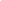 44Background Across the globe, the landscape of infrastructure  financing is changing. Governments are under severe  economic pressure and are finding it difficult to fund  infrastructure projects. Several countries have turned  to Public-Private Partnerships (PPP) to provide new  and well-maintained roads, bridges, airports, railways,  ports, waterways as well as efficient water and  sanitation infrastructure. However, the success of  PPPs depends largely on having a clear PPP delivery  framework. In the past few years, governments have  explored alternative sources such as long-term bonds  to finance infrastructure projects. Issues and Challenges Disconnect between the pool of long-term capital  (Insurance, and Pension Funds) that exist in the  country and the infrastructure financing needs of the  country » No defined framework to guide investment of  pension funds in infrastructure projects in the  country » Most infrastructure projects are not bankable  and major impediments from transaction  origination to financial close include: political,  legal and regulatory risks in Nigeria’s operating  environment » Inadequate incentives/ limited support  for project initiation phase which requires  significant upfront costs before projects attain  Recommendations Develop a PPP (Public Private Partnership) framework  for infrastructure projects » Government and private sector to work  together to identify key infrastructure projects  to execute in the short and medium term.  » The transactions should serve as the model/  template to test the various regulatory and  legal hurdles and recommended solutions in  infrastructure financing The value of Nigeria’s total infrastructure stock  represents only 35% of GDP, which is far below the level  of peer emerging market countries where the average  is 70%. Nigeria’s gap has been widening in recent  years, owing partly to lack of capital expenditure in the  national budget. From available data, government does  not have the capacity to fund the infrastructure gap  in the country. The session explored other alternative  sources of funding Nigeria’s widening infrastructure  deficit. bankability status. Most investors are unwilling  to provide support for projects at this phase  due to the inherent risks involved Current environment is unattractive, due to high political  risk and uncertain macroeconomic environment, to  incentivise private capital (both local and foreign) » o Foreign exchange market – ability to  access foreign exchange for capita importation » Consumer Price Index (CPI) – impact of  inflation on investments » Continuity and consistency in policies (political,  legal and regulatory) regardless of a change in  government Increase the capital base of the Infrastructure Credit  Guarantee Company Limited (InfraCredit) » Further boost the capacity of InfraCredit  to provide more guarantees for viable  infrastructure projects perceived to be very  risky by capital providers » Such guarantees provide comfort to investors  and likely to attract domestic private capital  especially from Pension Fund Administrators  (PFAs) for viable projects45 Create a stable macroeconomic and political  environment which is critical for proper planning by  private investors (local and foreign)  » The Central Bank of Nigeria (CBN) is to ensure  continuous stability in the foreign exchange  market and use appropriate monetary policies  to keep inflation in check Adopt brownfield recycling for current productive  assets » Federal and state governments were  encouraged to issue bonds against productive  assets with proven track record of stable  cash flows to free up additional resources  for the government to finance other pressing  infrastructure needs. For example, the  Lekki-Ikoyi bridge owned by the Lagos State  Government Use of road tax » The National Assembly and the Executive arm  should work out the modalities of instituting  a road tax to generate revenue for road  maintenance as well as construction Improve Nigeria’s competitive environment » The Federal Government needs to demonstrate  political will to execute necessary reforms  to make the environment competitive  and attractive for private investments in  infrastructure projects » Reforms should focus on streamlining the  numerous laws and regulatory hurdles that  concern infrastructure finance and repeal/  modify laws that exclude private sector  players in participating in key infrastructure  projects.46 construction & Housing for road maintenance and ▪ Ministry of Power, Works implement a road tax system government to design an d Institute road tax ▪ National Assembly ▪ Work with the legislative arm of N/A N/Ainfrastructure projects more guarantee for InfraCredit boost its capacity to provide base of  program for  InfraCredit to Increase capital ▪ NSIA ▪ Expedite the capital raise N/A N/A cou ntry infrastructure financing in the develop the PPP model for projects and use as guidance t o ▪ PENCOM companies) to identify priority PFAs and Insurance Commission long -term funds (especially financing in the country framework Concession Regul atory the private sector players with Administrators) PPP framework for infrastructure Develop PPP ▪ ICRC (Infrastructure ▪ Form a joint committee with ▪ PFAs (Pension Fund ▪ Work with the ICRC to develop a Responsibility Action Step and KPIs Responsibility Action Step and KPIs Key Priorities Government Driven Private Sector Driven Key Priorities, Action Steps, Responsibilities and KPIs 47 48Background The success of the power sector privatisation  programme raised expectations that private sector  participation would lead to rapid improvements in  the sector. This much-anticipated success has not  been realised. There is an urgent need to reverse this  situation and restore financial viability to the Nigerian  Electricity Supply Industry.  In March 2017, the Government approved a Power  Sector Recovery Programme (PSRP) aimed at, among  other objectives, restoring the financial viability of  Issues and Challenges Lack of private sector financing is hindering growth  » Financing of the sector is largely from the  Government as potential investors are  reluctant to fund projects » For the private sector to invest in the industry,  there must be a well-defined and efficient  mechanism to recoup investments and  generate profits Low tariffs and large non-collectible debts » Current tariffs are considered to be unrealistic  and too low to be investor-friendly, especially  as consumers have shown a willingness to  pay above current grid rates if regular supply  is guaranteed » Government has not demonstrated the  political courage to increase tariffs, without  which the sector will remain unattractive to  investors Recommendations Collectible tariffs » Effective mechanism for DISCO to collect  debts from debtors including government  » Recapitalise DisCos to ensure that the ability  to withstand the effects of delayed revenue  collection the power sector. There has been no significant  improvement since this programme was launched as  the electricity industry remains illiquid, running out  of money and is failing to attract new investments.  Revenue collection, critical to the survival of the  industry, is one of the lowest rates in the sector across  West Africa. This session is focused on identifying key reasons  why the Nigerian Electricity Supply Industry has not  attracted investments. » Electricity Distribution Companies (DisCos)  find it difficult to recover debts from customers  including government Inappropriate Government policies and unstable  regulatory environment » Various Government interventions have  not improved the Nigerian power sector  performance  » Imbalance and lack of cooperation between  all three (3) players (Consumers, Investors  and Government) in the industry such  that the Government and the Distribution  Companies (investors) are not aligned on  the implementation of Government policies,  thereby hindering progress in the sector Large coverage for DisCos. » The area of coverage of most of the DisCos  is too large to be effectively serviced. This is  a major concern as the DisCos have not been  able to raise significant new investments  required to improve service delivery to their  customers. Proper electricity pricing mechanism and a review of  the Multi-Year Tariff Order (MYTO) Model » MYTO should be redesigned to ensure that  investors have other avenues to recoup  investments other than trough tariffs, which  the DisCos have difficulties in fully recovering49 » Current pricing mechanism should also be  reviewed such that consumers can choose to  pay more for electricity if a steady supply is to  be guaranteed Industry Alignment and clear Government policies » All stakeholders in the industry should agree  on the policies required for the success of  the industry especially with regards to the  implementation of Meter Asset Provider,  Regulation and other Government policies Consider DisCo Franchising » DisCos to consider breaking operational areas  into manageable areas and sub-letting to  Franchisees » The Franchisees would make all required  investments to ensure quality service delivery  to consumers under their operational areas50 Key Priorities, Action Steps, Responsibilities and KPIs Private Sector Driven Government Driven Key Priorities Action Step and KPIs Responsibility Action Step and KPIs Responsibility ▪ Effective mechanism for ▪ DisCos Effective mechanism for DISCO ▪ ▪ NERC Collectible tariffs DisCos to collect debts from to collect debts from government debtors Recapitalise DisCos to ensure ▪ that the ability to withstand the effects of delayed revenue collection Develop clear mechanisms for ▪ ▪ NERC Create a conducive  potential investors to recoup investment climate  their profits. Review of the Multi-Year Tariff ▪ Order (MYTO) to ensure proper electricity pricing ▪ Break coverage areas into ▪ DisCos Develop a policy to encourage ▪ ▪ NERC Consider DISCO  smaller operational zones DisCo franchising franchising ▪ Identify potential Franchisee51 52Background Today, 23million Nigerian youths are either  unemployed, underemployed or unemployable. This is  worrisome because there is no current comprehensive  plan to address this problem. More worrisome is  the fact that “only about 1% of the current Nigerian  population is enrolled in the university system - one of  the lowest in the world” as identified by Prof. Rasheed  (representative of the Hon. Minister of Education and  serving Executive Secretary, National Universities  Commission). With only 264 universities in Nigeria catering for  around 2 million students (500,000 of these students  Issues and Challenges An opportunistic/political approach to addressing the  problems bedeviling the education sector in Nigeria.  Over the years, several government initiatives  have been put in place to address the problems of  educational development challenges in Nigeria. There  have also been several private sector driven initiatives  and intervention from international agencies aimed  at addressing the problem. However, these initiatives  have failed to provide a robust and holistic strategy  to address the underlying problems of education in  Nigeria. For instance; » Unemployment is on the increase.  » Majority of Nigerian graduates are  unemployable - they lack skills needed for  today’s workplace. » Basic technical skills (nanny, bricklayers, tilers,  hoteliers, caterers etc.) are being imported  into Nigeria from other neighbouring African  countries and Asia. » There is currently no clear national job plan. » Lack of a functional and inclusive think-tank  responsible for addressing the problems of  education.  Inefficient publics sector bureaucracy and lack  of government support for private sector driven  initiatives are enrolled in the National Open University (NOUN)  alone), there is an urgent need to address the  challenge of capacity and approach. E-learning has  been identified as the most efficient and innovative  method of reaching more learners at a lower cost  and with recent, dynamic, relevant and, cutting-edge  curricula and skills needed in today’s workplace;  and for today’s workforce. Additionally, e-learning  empowers the learner to self-direct learning. However,  for e-learning to be effective, its content should be  relevant, standardized and up-to-date.  Technology experts as well as learning professionals  often encounter several bottlenecks interacting with  government as there are no clear-cut mandates as to  which agency is responsible for what in the education  sector. These bottlenecks are encountered when  seeking; » To get government approvals. » Get endorsements from government to  attract foreign investors. » To leverage on government infrastructure for  developmental purposes. Skills identification, alignment to future jobs and job  provision to the youths Most Nigerian youths are unemployable despite  receiving university education. The factors that have  contributed to this problem include; » Obsolete courses and/or curriculum in  Nigerian universities. » Lack of a ‘national job plan’ that projects the  future of jobs in Nigeria. » Lack of technical skills to get current jobs due  to the abandonment of technical education. » Mindset/apathy to technical education as  against university education53 Recommendations Aggregation of all efforts at improving education  in Nigeria into the current ‘NESG/NUC Strategic  Partnership’.  Currently, there are pockets of initiatives all geared  towards improving education in Nigeria either through  technology, greater inclusion, industry participation  etc. all such efforts should be channeled through this  strategic partnership. State governments should participate actively in the  promotion of primary and secondary education within  their jurisdictions.  As a federation, all state governments in Nigeria  have been empowered to address the problem of  education in their regions without necessarily waiting  on the federal government. Thus, there should be an  enforcement mechanism in place to ensure that state  governors do not renege on this responsibility.  There is a need to develop a ‘National Job Plan’. There should be a deliberate effort by the federal  government to aggregate the jobs projection of the  future and propose the skills needed to meet the  job requirements. This should be documented and  communicated widely to allow for targeted learning  and skills development.  Need for a ‘Ministry of Skill Development &  Entrepreneurship’. As obtainable in developing countries like India, Nigeria  needs a dedicated ministry to investigate the needs  of the current and future workplace and propose new  skills to meets these needs.54 Private Sector Driven Action Step and KPIs Responsibility ▪ Sign MOU for this ▪ NESG collaboration. ▪ Collate the skill needs of the current workplace. ▪ Propose future skills needed to compete globally. ▪ Collate the needs of the ▪ Companies current workplace and communicate same to the federal government through the proposed NUC/NESG Think-tank. Key Priorities, Action Steps, Responsibilities and KPIs Government Driven Key Priorities Think-tank for  collaboration National Job Plan Active participation  of state government55 56Background There has been an upsurge in the uptake of internet  enabled mobile devices in Nigeria. The country  currently has an estimated 103 million internet users,  a significant percentage of this being the youth who  use this primarily to facilitate their social interactions.  There is a need to convert their use of the internet and  technology devices to more productive uses that will  aid learning, research, innovation, entrepreneurship  etc. This would help develop the Science & Technology  sector of the country, which would ultimately translate  to higher numbers of gainfully employed youth and  ultimately a reduction in social ills.  Issues and Challenges The current broadband penetration in Nigeria is 22%,  falling short of Federal Government’s 30% target by  the end of 2018. A number of factors have contributed  to the slow pace of broadband penetration. The  government’s current broadband plan is out of  date and needs to be reviewed. The plan should be  focused more on resilient technologies, ensuring that  our youths have adequate and affordable access to  develop their capacities and ensure their place in the  global community.  Outdated National Broadband Plan With a growing population and an increase in the  number of computer devices with internet capabilities,  the current National Broadband plan does not take  into account the new shifts in the telecommunications  market. There are currently 160 million computers in  Nigeria; the current plan lacks a concrete strategy  on how to leverage on the internet enabled devices  currently available to spread broadband penetration.  With the plan set to expire at the end of 2018, there  is a need to devise a new plan that will set a higher  broadband penetration target. Current internet penetration levels can be leveraged  to aid learning and development. As the number of  technology services’ users increase, the demand  for data services for businesses, video streaming,  social and academic use will all continue to increase  significantly. To meet the demand, access, affordability  and quality of service are key factors that need to be  considered. Broadband penetration is currently at 22%  which is below its target of 30% by the end of 2018  (National Broadband Plan). There is therefore a need  to identify bottlenecks and gaps in the system that  have slowed the pace of broadband penetration and  affordability. High cost of laying fibre optic cables due to current  right of way policy The big issue with broadband penetration across the  country has to do with the high cost of laying fibre optic  cables due to the current right of way policy. Presently,  80% of the total cost of laying fibre optic cables is  borne by right of way charges, which are paid to the  various levels of government. The excessive right of  way charges substantially raises investment levels  required by telecom companies to provide broadband  services and ultimately leads to high data prices for  the consumer. These prices have to be harmonized  across the country if broadband penetration is to be  sustainably expanded.  Inadequate access to affordable broadband by  educational institutions There are presently two million students currently  enrolled in universities across Nigeria with five  hundred thousand of them currently in The National  Open University of Nigeria (NOUN). The government  does not provide adequate subsidies for the provision  of broadband connectivity to educational institutions  and hence the current pricing for broadband access  in schools is unsustainable and needs to be urgently  reviewed.57 Recommendations Develop a five year (2018 - 2023) National Broadband  Plan to ensure broadband penetration to at least 80%  of the population.  Broadband access should be defined as a strategy  tool, which influences every sector in the economy.  The federal government should have a national  strategy that is technology driven and the backbone  of this technology will be broadband connectivity.  To have a strong economy, a new 5-year National  Broadband Plan needs to be developed. The new plan  will target 80% of the population by the end of 2023.  To achieve this target, the federal government must  create an enabling environment. Wireless and fibre  based broadband technologies should be utilised. As  supply is created, demand should be simultaneously  developed by making broadband access affordable. Develop a new policy on open access enabling  telecom companies to use the same fibre network  thereby enabling cost savings.  To expand broadband access in urban and rural  areas in the country, an effective open access model  needs to be developed and effectively implemented,  enabling telecom organisations to share broadband  infrastructure. This would help to bridge the current  broadband supply gap and deliver fast and reliable  broadband services to households and businesses  across Nigeria.  Review current right of way and multiple taxation  policy  To reduce the cost of fibre optic cable laying in the  country, there needs to be a harmonization of right of  way costs and multiple taxation across all levels of  government. A negotiation with the federal government,  state governments and local governments should be  initiated to produce a nationwide right of way pricing  policy, which will reduce broadband infrastructure  development costs for the telecom companies.  Federal Government should target 30% broadband  coverage for primary and secondary schools and  100% broadband coverage for all universities.  Achieving this target will require support from the  government in the form of broadband subsidies for  educational institutions. 58 Private Sector Driven Action Step and KPIs Support government in  developing a five year (2018 - 2023) National Broadband  Plan to ensure broadband  penetration to at least 80% of  the population.  Provide inputs from a private  sector perspective into the  new policy on open access  enabling telecom companies  to use the same fibre  network thereby enabling  cost savings. Discuss with government for more business friendly right  of way and multiple  taxation policy.  Implement through effective deployment of broadband  architecture to ensure at  least 30% broadband  coverage for primary and  secondary schools and 100%  broadband coverage for all  universities is achieved. Responsibility Telecom companies and  NESG Telecom companies and  NESG Telecom companies Telecom companies Key Priorities, Action Steps, Responsibilities and KPIs Government Driven Key Priorities Update National  Broadband Plan Increase broadband  penetration Reduce associated  costs with deploying  broadband especially  for educational  institutions 59 60Background  Millions of smallholder farmers and communities  in Nigeria strive to improve their livelihoods in an  environment characterised by increasing competition  among producers, processors and FCMGs along  the agribusiness value-chain. Nigeria benefits from  highly diversified climatic and soil conditions. Despite  this, the sector suffers from low yields due to lack  of knowledge of best practices and limited access  to inputs. Nigeria’s primary products are mainly  sold fresh in the domestic markets. The processing  industry represents only a fraction of the agribusiness  value-chain. In addition, post-harvest transport and  storage of crops is an important piece of the puzzle,  Issues and Challenges Transport Infrastructure Ineffective and inadequate multi-modal transport  network and systems to support the mobility of raw  agricultural produce to the locations where needed; is  hampering the development and competitiveness of  the Sector. » Construction of railways to transport raw ma terials to industrial production sites and final  markets. » Diversification of ports away from Lagos due  to congestion.  » Private players currently play the role of pro ducers and government providers e.g. build ing roads to create access to their own mar kets from the processing plants.  Funding of the Sector Sustainable finance, either equity or debt, is required  to ensure that the agricultural sector grows to the full ness of its potential for a food-secure Nigeria, as well  as for regional and global exports. » Absence of advance payments or cash-and carry policies of processors and manufac turers for products sold to off-takers causing  cash/income constraints for farmers. » Inaccurate measurement of farmland size  leading to asset over-estimation and the ex tension of excess financing, which eventually  leads to debt default. as a major proportion of losses in agriculture occurs  during storage and transit. Improved back-end supply chain processes and better cold-chain facilities could  reduce food losses, save billions of naira annually; and  secure billions of dollars in additional export revenue.  Across the value-chain, several vulnerabilities arise:  bankability of investments in the sector; backward  and forward linkages; environmental factors, and  supply-chain peculiarities. Summarily, Nigeria needs  an integrated framework for ensuring that farmers  can access new markets and develop business in a  coherent and sustainable manner.» Minimum units considered by NIRSAL to de risk lenders is too small e.g. 0.5 hectares. » Lack of government provision of sustainable  finance for survival and expansion of the  industry. Policy formulation and execution Lack of clear-cut policies to guide the direction of the  sector is hindering its development. There is need  for collaborative partnerships among relevant MDAs  comprising Agriculture; Industry and Trade, Finance,  Transport, Works, etc., to create policies that encom pass and integrate the various value-chains across ag ricultural product segments e.g. dairy policy, cassava  value-chain policy, etc. » Absence of comprehensive sectorial strategy  and industrial policies for each products’ val ue chain will limit the integration to regional/  global markets. » Lack of implementation or execution of poli cies where existent e.g. tomato policy.  » Lack of established standards for exports of  agricultural commodities and produce. Capacity-building Lack of technical and innovative capacity of industry  players via training programmes, workshops, knowl edge-sharing platforms and collaborative partner ships is hindering the integration of the value-chain.  This has resulted in the following: 61 » Insufficient provision of the right technology,  agronomy and market information to farm ers: For instance, fertiliser demand outstrips  supply (unlike herbicides) due to government  interference in the value-chain via subsidies.  Lack of access to fertilisers stifles the growth  of the sector.  » Nigeria is the world’s largest producer of cas sava with annual output of 45 million metric  tonnes, however, the country’s comparative  advantage is not being translated into val ue-added products such as cassava starch,  ethanol, cassava flour, etc. Furthermore, in  terms of exports, the country is competitively  constrained, as production of cassava is still  at the subsistence level.  » Aggregating and clustering cassava produc tion across Nigeria is difficult (due to the  widely-dispersed nature of cassava-growing  farms) and thereby limits the potential of  shoring up huge pool of reserves for process ing and exports.  » Lack of business approach to farming. The  need to re-orient farmers to have a new out look of a more commercial perspective of  their occupation away from the subsistence  model. » Inadequate knowledge of best practices of  harvesting crops speeding up the perishabil ity of produce thereby resulting in significant  wastages and high prices of food in the do mestic markets.  Agricultural production » Declining crop yields and insufficient supply  of stock replacement by relevant research  institutes. » Lack of availability of pliable land. Dearth of ar able land available for farming. Financial insti tutions have not exploited this service aspect  of extending credit to farmers for land asset  expansion. Thus, farmers have been utilising  the same land area for decades. This has led  to significant drop in yields, on account of the  over-utilisation of the same land, resulting in  decreasing replenishment of soil resources  required to maintain the soil quality and attain  significant crop yields for direct consumption,  production processes and exports. » Crop density in Nigeria is very low.  Inefficient local methods of production also hamper  yield.  » Hence, financial institutions unwilling to in vest or extend credit. » Huge supply-demand gap of seeds, which is a  huge factor limiting the growth of crop yields. » Poor seed quality » Expensive import substitution methods of  farming e.g. hydroponics in the case of toma to farming Storage  Transporting fresh produce without the availability of  requisite storage facilities and infrastructure has led  to increased perishability and significant wastages  along the value-chain (from harvests to markets) lead ing to high food prices. Other issues include: » Inadequate electricity supply to keep storage  systems fully functional. » Lack of cold-storage facilities in the local mar kets e.g. Mile 12 is the largest tomato market  in Nigeria, yet the unavailability of cold stor age infrastructure is limiting the revenue-gen erating potential of the market in West Africa. Others  » High cost of production and inability to  compete favourably with foreign importer  countries.  » Nigeria missed out on the industrial revolution  causing lag in mechanization. » Having a good grading system that allows  for produce grading because there are inade quate records of Nigeria’s actual exports. » Loan defaults due to unwillingness of farmers  to pay back credit extended to them. » Reliance on imported packaged foods when  there is cheaper alternatives for domestic pro duction in Nigeria e.g. packaged French fries,  sweet peas, sweet corn, etc.  » Lack of inter-dependability across the val ue-chain for each agric segment.62 Recommendations Capacity-building - » Develop business education training pro grammes for farmers. Re-orient and re-train  farmers to transform their mind-sets from the  subsistence model to the business model of  agriculture in order to improve productivity,  boost output, enhance revenues and create  wealth. » Adopt knowledge-sharing platforms for pri vate sector collaboration and knowledge  transfer. » Convene a meeting with session partici pants and the government within three (3)  months to further dialogue and discuss  recommendations. Infrastructure » Improve ports access by diversifying the ports  and reducing over-reliance on Lagos for ease  of mobility and enhanced competitiveness.  » Construct railways across the agricultural  landscape of Nigeria to create access to mar kets for farmers, processors, manufacturers  and exporters. Policy formulation and execution » Design export policy standards for agricul tural commodities via private-public partner ships to regulate the quality of exports. » Eliminate interventions on inputs such as  price-controls e.g. fertilizer subsidies. This is  to allow for free-market economics to dictate  price and supply, which will eventually lead  to the sufficient supply for the expansion of  farmers’ yields and outputs similar to the her bicides supply market.  » Coordinate MDAs to develop complete and  holistic set of policy measures to scale-up  competitiveness and self-sufficiency in each  agric value-chain. E.g. cassava to starch. » Relevant MDAs cut across agriculture, in dustry, trade, finance, exports, transport and  investment. » Implement policies where existent e.g. toma to policy.  » Formulate policies for the utilisation of 10%  of local raw materials in food processing by  global food manufacturers operating within  the Country.  Availability and accessibility of inputs » Foster partnerships to generate innovations  to integrate and improve the value-chain e.g.  cold storage rooms, research and improved  mobility. Critical stakeholders include the fed eral government, private sector, educational  institutions, state governments and commit tee members.  Sustainable financing of the Agribusiness sector » Need for financial players and the relevant  government agencies to understand the dy namics of the sector and provide private play ers with the much-needed funding to off-take  their products from the farming communities.  On the part of the government, sustainable  finance should be provided without bureau cracy. Furthermore, the government should  facilitate ease of financing for the private sec tor (off-takers) for onward disbursement to  farmers.  Ensuring government support and interventions » Government and government institutions and  agencies should take their roles seriously.  Intervention roles of government should be  made clear for the private sector. » Modest changes in governance/institutions  will provide massive impact e.g. NIRSAL as an  institution, if it achieves 10% of its objectives,  will result in huge transformations in the Agric  value-chain.63 agencies ▪ ▪ partnerships collaborative  Knowledge sharing and  ▪ Responsibility Key Priorities Key Priorities, Action Steps, Responsibilities and KPIs Agriculture  Agriculture Federal Ministry of  ▪ ▪ ▪ ▪ Agriculture Federal Ministry of ▪ Action Step and KPIs Government Driven as cold storage rooms, research &  to improve the sector value -chain such  players e.g. Nestle,  governments and private sector players  ▪ Major agribusiness educational institutions, state  Engaging/collaborating with  ▪ NESG ▪ results from the meeting are executed. Ensure that the short term proffered  derived are recorded for action. Ensure that the ideas and solutions  meeting. Agriculture to the knowledge -sharing  ▪ within the Federal Ministry of  including department and agenci es  Ensure attendance of key stakeholders  platforms. under Agriculture on the social media  well as departments and agencies  Include key actors in the Ministry as  ▪ NESG ▪ Responsibility Action Step and KPIs Private Sector Driven across the  industry. strengthening the linkages  value -chain and  solutions to integrating the  proffering additional  recommendations and  evaluating the  Aim the session at  the sector. issues and challenges within  innovations to mitigate the  on ideas, solutions and  sector actors to brainst orm  involving public and private  knowledge -sharing session  organising within 3 months a  Discuss and brainstorm on  global markets session. production, regional and  participants on the Local  Facebook groups and add  platf orms e.g. WhatsApp and  Create social media  64 Private Sector Driven Action Step and KPIs ▪ Partner with, and provide  support to the government in  terms of resources to facilitate  the successful execution and  completion of the training  programmes. ▪ Sustain policy advocacy to  ensure implementation of  policy recommendations by the  private sector.Responsibility Flour Mills, Olam,  etc. ▪ SMEs – agribusiness, food  processing,  exporters, etc. ▪ Major agribusiness  players ▪ NGOs providing  funding for the  sector ▪ NESG Government Driven Key Priorities Capacity-building Policy  formulation and  execution 65 Key Priorities Government Driven Responsibility established. the objectives for which it was  ▪ Ensure that NIRSAL achieves Action Step and KPIs Private Sector Driven 66 67Background  The efforts of the Presidential Enabling Business  Environment Council (PEBEC) and the Nigerian  Investment Promotion Council (NIPC) to improve the  Nigerian business environment are encouraging. Yet,  much more is required to realise a value-added national  investment drive of $196 billion by 2020 as defined in  the Economic Recovery and Growth Plan (ERGP).  In April, South Africa launched an aggressive invest ment drive to raise $100 billion investments. This has  far-reaching implications on the quality and quantity  of foreign direct investments that can be attracted into  Issues and Challenges Major sectors of the Nigerian economy (such as  power and agriculture) are currently viewed by many  investors as too risky.  » These sectors are plagued with issues of policy  inconsistency, poor liquidity, subsidy/non-com petitive pricing, insecurity/ vandalisation, etc.  and are therefore unable to attract much-need ed domestic and foreign direct investment. Inadequate investor-friendly policies. » Ensure a free and fair electioneering process  that enables political stability. » Enable stable economic policies as inves tors need to know that policies will be applied  even-handedly, and that profits and capital can  be repatriated safely. » Enable rule of law and ability to enforce  contracts Lack of clear strategic positioning as a country  » Need to identify and pursue our strategic po sitioning as a country i.e. do we want to be a  regional logistics hub, financial centre, tourist  centre, etc. » Defining and pursuing this strategic positioning  will enable Nigeria to attract capital in the spec ified areas. Narrative communicated to potential investors  is inconsistent with investment objectives and  diminishes Brand Nigeria Nigeria. Furthermore, a more holistic approach to Nigeria’s in vestment policy, Foreign Direct Investment (FDI) pro motion strategy, image building and sector branding,  investment targeting and facilitation, investor support  and reinvestment incentivising, needs to be articulated  into an integrated investment strategy that would build  investors’ confidence in the economy and attract sub stantial amount of long-term investments (both domes tic and foreign). There is, therefore, an urgent need for  an intense focus on the actual tangible actions that will  turn investment opportunities to realities.  » The information that is constantly beamed to  potential investors about Nigeria, typically bor ders around corruption and insecurity. We need  to carefully and deliberately shape/ change this  narrative and project the numerous qualities  that make Nigeria a preferred investment desti nation to potential investors. Government agencies and regulatory bodies must  provide top-notch public services and serve as  business enablers » The Nigerian government must focus on the  most important role which is to create a safe  and secure physical and business environ ment that enables enterprise and attracts  investment. » Government agencies and regulators’ actions  have far-reaching implications on how existing  and potential investors perceive the Nigerian  business environment. Thus, whilst discharg ing their duties as regulators, they should en sure that issues are raised in a manner that  builds investors’ confidence in Nigeria. » Government Ministries, Departments and  Agencies (MDAs) need to ensure accuracy,  clarity, accessibility and diversity of informa tion provided to investors (especially on their  websites). To attract diverse investors from  disparate countries, information should be pre sented in multiple languages including French  and Mandarin, in addition to English.68 Recommendations • Adopt power, agriculture, creative industry, tech nology and logistics as Nigeria’s priority areas. • Set up a committee comprising regulators, in dustry players and experts to identify the binding  constraints inhibiting the inflow of capital to the  above areas. • Ensure appropriate interface between agencies  and regulatory authorities. • Incentivise smart power and off-grid solutions  and implement a cost-reflective tariff in the power  sector. • Address policy inconsistencies in the logistics  sector. E.g. the Nigeria Customs Service. • Ensure accuracy, clarity, accessibility and diversi ty of information provided to investors (i.e. aside  from English, information should be provided in  French and Mandarin). • Decentralise electricity distribution and genera tion in the country.69 ▪ investments attract new  ▪ power sector to  Reposition the ▪ ▪ ▪ ▪ priority sectors De-risking of  ▪ authorities ▪ ▪ NIPC ▪ PEBEC positioning Strategic ▪ Federal and State Responsibility Key Priorities Key Priorities, Action Steps, Responsibilities and KPIs Works and Housing Minister of Power, ▪ National Assembly Council Federal Executive ▪ authorities Regulatory NIPC PEBEC Governments Federal and State ▪ ▪ Regulatory ▪ ▪ Governments Action Step and KPIs Government Driven generation in the country.decentralize electricity distribution  and administrative changes required to Effect the necessary legislative and tariff in the power sector solutions and implement a cost-reflective Incentivise smart power and off-grid investors boost attrac tiveness to domestic and foreign appropriate government policies, as a way to Deliberately de-risk priority sectors with agencies and regulatory authorities Ensure appropriate interface between capital to the above areas. binding constraints inhibiting the inflow of industry players and experts to identify the Set up a committee comprising regulators, Nigeria's priority areas. Industries, Technology and Logistics as Adopt Power, Agriculture, Creative Responsibility Action Step and KPIs Private Sector Driven 70 71Background Nigeria’s capacity to absorb capital flows is greatly in fluenced by the depth and efficiency of the financial  system. The level of financial development will also  determine the extent to which the country can benefit  from capital flows in terms of spill-overs from targeted  sectors to the rest of the economy as well as the over all growth effect. Therefore, Capital flows between in vestors, governments (federal and state), businesses  and consumers will depend on an efficient and inclu sive financial structure. In 2007, Nigeria launched a Financial System Strategy  2020 to develop and transform Nigeria’s financial  sector into a growth catalyst and engineer Nigeria’s  Issues and Challenges Infrastructural deficit in the Nigerian Financial  Industry  The current infrastructure of the Nigerian financial  system impedes the effective absorption of huge cap ital inflows to the country, due to existing regulatory  policies which have not evolved with notable develop ments across global financial markets. » There is a need to redefine our business mod el, which has since defined the structure of  the Nigerian financial system, to recognise the  value of new and existing information, as well  as absorb and exploit it for growth. This is par ticularly essential given the changes in terms  of both size and complexity in the operating  landscape of the global financial system.  » Lack of policy stability with regards to finan cial market regulation which has hindered ef forts geared towards attracting foreign invest ment and the listing of big local companies on  the Nigerian stock exchange. » Insufficient technical capacity among even  the major financial institutions in the coun try to handle and structure complex trans actions and compete effectively with global  institutions. evolution into an international financial centre,  strengthen and deepen the domestic markets, en hance integration with the external financial markets,  and promote sustainable economic development.  As Nigeria seeks $196 billion private sector invest ments by 2020, it underscores the imperative to have  a strong financial system that performs roles that are  vital to the proper functioning of a market economy  such as information generation, price discovery, risk  sharing, liquidity provision, promotion of contractual  efficiency, promotion of corporate governance, and fa cilitating global integration. The Depth and Liquidity of Local Financial Markets Depth and liquidity of markets are core aspects that  make financial markets attractive to foreign and local  investors and assuages concerns regarding ease of  capital flows. » Despite the significant improvement in the  fixed income market base on the activities  of the Debt Management Office (DMO), the  Nigerian equities market has been struggling  to attain full recovery since the global stock  market shock in 2008, while the foreign ex change market has been in despair since  the fall in oil prices in 2014 which has left  the country with poorly functioning financial  markets. Leveraging industries with the most potential for  valuable exports The overwhelming focus on the oil and gas industry in  Nigeria, has left other industries with high economic  growth, impact potential, capacity for exports and bol ster capital inflows, unexploited. » Other industries, such as Entertainment and  Arts & Culture, have experienced impressive  growth and have produced content with high  export value.  » Need to properly leverage other industries in  positioning the country as a haven of bounti ful investment opportunities.72 Recommendations Identify three (3) areas of utmost priority for  investments with high impact  » One of these areas should be agriculture, giv en Nigeria’s inherent advantage in it, as well  as its established impact on job creation and  other elements of economic development.  The government can evaluate, based on avail able data, the crops we have the most advan tage in cultivating and have that guide the na ture of investments in agriculture.  » Build mutually beneficial relationships with  partners who are strategically identified  based on their expertise in either the identified  priority areas for investment or complemen tary areas that will enhance the value of the  investments. Develop specialised banks that are heavily capitalised  and have differential capital base across core  capital intensive sectors to effectively absorb heavy  investment  » This will provide the financial system with  sufficient capacity to effectively absorb huge  capital inflows and properly channel funds to wards sector specific investment. » Potential sectors include construction, power,  transportation, and infrastructure. Reform, through policy, the process for issuance of  Certificate of Capital Importation (CCI) » Regulatory policy and processes consistency  surrounding capital importation, particular ly the issuance of CCI, need to be reformed  and sustained, which will facilitate the ease of  capital flow.73 ▪ ▪ Financial markets Government/CBN ▪ ▪ Ministry of Agriculture Agriculture ▪ Investments Ministry of Trade and ▪ Responsibility Action Step and KPIs Key Priorities Government Driven Key Priorities, Action Steps, Responsibilities and KPIs issuance of CCI Reform the process for sectors across core ca pital intensive Establish specialised banks financial markets local companies on the Incentivise the listing of big NESG agricultural sector catalyse the growth of the investment towards them to cultivating and guide have inherent advantages in Identify crops for which we Responsibility CCI Provide input into policy of Action Step and KPIs Private Sector Driven 74 75Background Creative industries (Film/Fashion/Music  Broadcasting/Publishing) around the world are a big  contributor to global economies especially in the  area of youth employment. The industry is the fastest  growing sector in many economies even in times of  recession. In 2017, the sector contributed ~6% to U.K’s  GDP which represents about one third of Nigeria’s GDP.  Nigeria’s national accounts rebasing in 2014 revealed  Issues and Challenges Continuing menace of piracy and copyright  infringement.  Piracy and copyright infringement remain burning  issues for the Creative Industry with no clear pathway  for resolution in sight. » Policies for managing this problem have  been document but the government has  encountered difficulties with implementation. » The private copyright levy Bill still remains  unpassed even after 20 years of deliberation. Lack of capacity: Lack of requisite knowledge capacity and skills  to compete internationally. There is need for  capacity development in packaging of products and  development of instruments and development and  implementation of framework to combat piracy. A  formal structure of capacity development is lacking,  as some areas are operated as family business where  skills and training are passed down to members of the  family Content available in Nigeria does not meet  International Standard. Some of Nigeria’s creative content are not fit for  international consumption and therefore cannot earn  foreign exchange for the nation. For example, Netflix  invested 8 billion dollars in content but Nigeria did not  get any part of it despite having the second largest  motion picture industry in the world. Lack of policies to support and promote the Creative  Industry. Historically, the sector developed based on private  sector initiatives. The entire industry has developed  over the years mainly due to private participation.  that motion pictures, sound recording and music  production alone, account for 1.42% of our GDP. In  the past two years, while the entire economy plunged  into recession, the Arts, Entertainment and Recreation  Sector recorded a growth of 3.72% (2016) and 4.72%  (2017). The industry also contributed N152.63bn to  Nigeria’s GDP in 2017.  The private sector cannot remain the only architects of  change, the government hitherto has been providing  funding and needs to do more besides providing  funding support. Unlike other industries/sectors  like the Agricultural sector, the creative industry  sector does not have specific policies to promote its  growth. Government needs to update the policies and  legislations regulating the industry, as existing ones  are outdated. In addition, a lot of industry players are  unaware of incentives available to the sector. Poor implementation of intervention plans, thus  yielding little or no outcomes. Several intervention plans have implemented by  Government to transform the sector, however, these  plans have not worked. Often intervention do not  match the timeline for the problem. There is a need for  review and analysis of these plans to understand the  mistakes that led to their ineffectiveness. Mismatch between goals set out in the Economic  Recovery and Growth Plan (ERGP) and trends in the  industry. The creative industry is rapidly changing, and some  policy objectives need to reflect emerging trends in  the industry and adopt innovation to leapfrog current  state of the art to achieve competitive advantage. For  instance, goals set out in the ERGP are not reflective of  current trends. The policy objective to ‘export videos  to generate USD 1 Billion in foreign exchange by 2020’  does not consider the possibility of videos becoming  obsolete by 2020 and being replaced by another  media. Limited funding available to the sector. There is limited funding available to the sector.  Funding is mostly available for ‘proven’ ideas but not  ‘exploratory ideas’. 76 Most operators have shied away from engaging  commercial banks due to onerous requirements from  the banks. However, involvement of commercial banks  encourages practitioners to operate on sustainable  principles rather than on subsistent basis. » Funding has mostly been provided by the Bank  of Industry and the Nigerian Export Import  Recommendations Address Copyright issues.  Major interventions need to be made with regards  to piracy and protection of intellectual property  rights, beginning with possible collaboration with the  Nigerian Bar Association in its forthcoming forum  on copyright issues. Also, protection of intellectual  property rights of stakeholders through the enactment  of appropriate laws and institution of efficient and  effective enforcement mechanism is necessary.  Conduct a policy dialogue to initiate the conversation  of developing specific policies for the industry.  It’s imperative that a policy dialogue be held to kick  start discussions on developing specific policies for  the creative industry. Additionally, policies need to  be relevant and take into account changing industry  trends. For example, the ERGP plans for the industry  needs to be re-addressed and re-designed to match  industry trends. It is suggested that direction could  be taken from relevant policies available in similar  countries. Conduct a detailed value chain study & estimate the  size of the industry. There is the need to conduct a detailed value chain  analysis of the sector to address specific issues in  the industry and identify opportunities for growth,  determine the size of the sector and understand the  magnitude of its possible future contributions. Match industry players / experts with policy makers. Compile a list of industry experts for relevant  parastatals and the legislature for easy engagement  and support in fashioning out policies and regulations  to engender growth of the industry. Nigerian Investment Promotion Commission (NIPC)  to host an Incentive Summit in partnership with the  Nigerian Economic Summit Group (NESG). Bank. There is little or no private funding  available for innovative ideas. » Funding types are limited. There are no  financing options for different stages of  business (i.e. exploratory all the way to roll out), particularly R&D. The NIPC and NESG should hold a forum to educate  industry players on the range of incentives available  to the sector. Nigerian Export-Import (Nexim) bank and Bank of  Industry (BoI) need to be more creative in developing  funds for the sector.  Nexim and BOI need to be more creative in financing  the creative industry. There should be engagement  with practitioners to understand financing/special  funding needs as well as options adopted in other  countries and adopt same in Nigeria. Also, engage  commercial banks to provide special funding to the  industry. Industry players to improve the quality of content  developed to international standard. There is the need for industry players to improve  the quality of content developed in order to make it  suitable for export to foreign markets. Also, there is  the need for capacity building to develop operators.  Possibly adopt a train the trainer approach where  required. Develop and democratize Creative Hubs. Hubs have proved to be an impactful support  system for start-ups. Stakeholders should consider  developing Creative Hubs across the country. Also,  the Government needs to consistently engage citizens  through technology. Advertising and Creative Industry to work together to  harmonise goals and objectives. There is the need for advertising industry to work  together with the creative industry to collectively  promote and protect the industry. Exercise of regulatory  power should not stifle creativity and innovation.77 Develop a Free Zone for the industry through which  equipment can be imported tax free. There is the need for the Government to develop a  free zone for the creative industry very much like other  industries in order to boost the sector, encourage  current investors and attract new investors in creation  of content as well as manufacture of equipment. Include subjects relevant to the Creative Industry in  the national education curriculum It is important for the education ministry and Inter ministerial commissions to include subjects on  creative industry in school curriculum. This addresses  the issue of unemployability of university graduates as  students with skills relevant to this industry are able  manage and create self-employment78 Private Sector Driven Action Step and KPIs Responsibility ▪ Hold Policy dialogue ▪ Private stakeholders ▪ Identify relevant policies in ▪ Private stakeholders similar countries that could be adopted in Nigeria Conduct value chain analysis  Private stakeholders and estimate the size of the  industry Establish Multiple Creative  Private stakeholders Hubs across the country Key Priorities, Action Steps, Responsibilities and KPIs Government Driven Key Priorities Piracy and Copyright Policy Development Understand the  Industry Incentive Summit Create sub-themes Financing Creative Hubs Free Zone / Industrial  Park Educational  Curriculum79 80Year/Parameter 2014 2015 2016 2017Human Development Index (0 - 1) 1 being the best0.524 0.527 0.530 0.532Human Development Index Ranking among 188 countries 151 152 156 157Year/Parameter Q1  2016Q2  2016Q3  2016Q4  2016Q1  2017Q2  2017Q3  2017Unemployment rate (%) 12.1 13.3 13.9 14.2 14.4 16.2 18.8Underemployment rate (%) 19.1 19.3 19.7 21 20.4 21.1 21.2Unemployment & Underemployment rate (%) 31.2 32.6 33.6 35.2 34.8 37.3 40Pillar Strategic imperative High-level action plan Responsibilitiesa. Sustain the Reforms of the Judicial System to Improve Rule of law and Enhance Prosecution of  Corruption Casesa. Sustain the Reforms of the Judicial System to Improve Rule of law and Enhance Prosecution of  Corruption Casesa. Sustain the Reforms of the Judicial System to Improve Rule of law and Enhance Prosecution of  Corruption Casesa. Sustain the Reforms of the Judicial System to Improve Rule of law and Enhance Prosecution of  Corruption CasesCorruption and  Rule of Law Continued reform of  the judicial systems to  achieve fair and speedy  prosecutions of corruption  cases at the federal and  state court systems.• Review obsolete laws that delay the  administration of justice. • Implement detailed examination and  scrutiny of judicial officials before  appointment. • Implement competitive remuneration  for judges.  • Work closely with state judiciary  to ensure harmony in the country’s  judiciary system.  • Create and implement the necessary  checks and balances in the judiciary  to ensure that their integrity is not  compromised. • Implement framework for enforcing  appropriate disciplinary actions  against lawyers who indulge in  dilatory practices.• Federal Ministry  of Justice • National  Assembly • State Judiciary • National Judicial  Council • Head of Federal  Civil Serviceb. Strengthen Partnership with International Community and Private Sectors to Address the Challenges of  Corruptionb. Strengthen Partnership with International Community and Private Sectors to Address the Challenges of  Corruptionb. Strengthen Partnership with International Community and Private Sectors to Address the Challenges of  Corruptionb. Strengthen Partnership with International Community and Private Sectors to Address the Challenges of  CorruptionDrive international support  for anti-corruption drive  by building effective  partnership with  international community  and foreign governments.• Work closely with other countries and  foreign institutions to recover and  return looted funds. • Define, advocate and implement  bilateral agreements with target  countries on repatriation of looted  funds.Federal Ministry of  Finance Federal Ministry of  Justice Ministry of Foreign  AffairsPillar Strategic imperative High-level action plan Responsibilitiesc. Accelerate Transformation of the Civil Service at Federal and State Levels, Leveraging Capabilities &  Experience in the Private Sector to Build and Effective Public Institution in Nigeriac. Accelerate Transformation of the Civil Service at Federal and State Levels, Leveraging Capabilities &  Experience in the Private Sector to Build and Effective Public Institution in Nigeriac. Accelerate Transformation of the Civil Service at Federal and State Levels, Leveraging Capabilities &  Experience in the Private Sector to Build and Effective Public Institution in Nigeriac. Accelerate Transformation of the Civil Service at Federal and State Levels, Leveraging Capabilities &  Experience in the Private Sector to Build and Effective Public Institution in NigeriaEffective Public  InstitutionsDevelop, roll-out  and implement a  comprehensive public  service transformation  planConduct skills audit of all staff in MDAs • Conduct current state review of  operating model of the Nigerian Civil  Service to identify hindrances to  productivity and service delivery. • Re-evaluate compensation and  benefits framework. • Develop and roll-out an effective  performance management system  focused on outputs and outcomes. • Develop and implement a culture  transformation and change  management programme across  federal and state civil service.• Office of the  Head of Civil  Service • State  GovernmentsLeverage public-private  sector collaboration to  drive transformation in the  civil service• Set up a platform for interaction  between Federal Civil Service, State  Civil Services and the private sector. • Develop a comprehensive private sector-led initiative to facilitate  transformation of the Civil Service. • Participate in dialogue sessions with  the private sector.• Federal and  State MDAs • Office of the  Head of Civil  Service • State  Governments • NESGd. Enhance Nigeria’s Economic and Sectorial Strategies & Policies and Strengthen Capabilities to Drive  Implementation to Achieve a Faster Economic Growth Rated. Enhance Nigeria’s Economic and Sectorial Strategies & Policies and Strengthen Capabilities to Drive  Implementation to Achieve a Faster Economic Growth Rated. Enhance Nigeria’s Economic and Sectorial Strategies & Policies and Strengthen Capabilities to Drive  Implementation to Achieve a Faster Economic Growth Rated. Enhance Nigeria’s Economic and Sectorial Strategies & Policies and Strengthen Capabilities to Drive  Implementation to Achieve a Faster Economic Growth RateCreate  sustainable  economic  opportunitiesAlign governments,  regulators and agencies to  focus on long-term growth  as well as attraction of  private capital investment• Develop economic policies that boost  private capital inflow.• Federal  Government • Private sectorPillar Strategic imperative High-level action plan ResponsibilitiesRevive sectorial strategy • Consultative industry groups should  be set up to drive innovation in  specific sectors. • Fast-track the development and roll out of mining standards and codes.  • Design export policy standards for  agricultural commodities. • Eliminate interventions (such as  price-controls) on certain inputs e.g.  fertilizer. • Fight piracy by pushing for private  copyright levy.  • Establish a free zone for the creative  industry to incentivise investments.• Private sector • Federal Ministry  of Mines and  Steel • Federal Ministry  of Agriculture • National  Assembly • Ministry of  Information and  Culture  • Copyright  Commissione. Drive Targeted Investment to Boost the Rural Economic Climate and Strengthen Entrepreneurship in order  to Create Sustainable Economic Opportunities and End the Vicious Cycle of Povertye. Drive Targeted Investment to Boost the Rural Economic Climate and Strengthen Entrepreneurship in order  to Create Sustainable Economic Opportunities and End the Vicious Cycle of Povertye. Drive Targeted Investment to Boost the Rural Economic Climate and Strengthen Entrepreneurship in order  to Create Sustainable Economic Opportunities and End the Vicious Cycle of Povertye. Drive Targeted Investment to Boost the Rural Economic Climate and Strengthen Entrepreneurship in order  to Create Sustainable Economic Opportunities and End the Vicious Cycle of PovertyCreate  sustainable  opportunitiesImprove the rural  economic climateInvest in micro-grids for electricity supply  and feeder roads for access to markets.Federal and State  Governments Private sectorCreate  sustainable  opportunitiesStrengthen  entrepreneurshipImprove access to affordable financing  for SMEs and businesses in the informal  sector.Federal Government Private sector  (Financial  Institutions)Promote environmental  sustainability • Standardise the use of light-weight  plastics. • Introduce alternatives to detergents  packaging. • Introduce legislation to eliminate the  use of plastics.National  Environmental  Standards and  Regulations  Enforcement Agency National AssemblPillar Strategic imperative High-level action plan Responsibilitiesf. Accelerate & Boost Investment in Social Infrastructure, Health and Education to Dramatically Reverse the  Declining Human Development Outcomesf. Accelerate & Boost Investment in Social Infrastructure, Health and Education to Dramatically Reverse the  Declining Human Development Outcomesf. Accelerate & Boost Investment in Social Infrastructure, Health and Education to Dramatically Reverse the  Declining Human Development Outcomesf. Accelerate & Boost Investment in Social Infrastructure, Health and Education to Dramatically Reverse the  Declining Human Development OutcomesHuman  DevelopmentImprove funding for  critical infrastructure  to improve health and  education outcomes • Define and implement policies  targeted at encouraging private  capital investments in critical  development infrastructure. • Form a joint committee with the  private sector players with long term funds (especially Pension  Fund Administrators and insurance  companies) to identify projects. • Define and implement a development  projects monitoring framework with  focus on linking project completion/ performance to funding .• Federal & State  Governments • Pension Fund  Administrators • Insurance  companiesHuman  DevelopmentImprove health and  education outcomes  especially for vulnerable  children and pregnant  mothers Define and implement initiatives that  utilize retired teachers with distinguished  careers in filling education gaps  especially in primary and secondary  schools.• Federal & State  Governments • Private SectorHuman  DevelopmentTransform delivery  of education by  adopting technology  and partnership with  entrepreneurs and start ups• Government should implement  innovative and emerging technology  that will foster educational  development. • Government should develop policies  that enable technology entrepreneurs  to become key players within the  education sector and provide support  for education technology incubators.• Federal& State  Governments • Private SectorPillar Strategic imperative High-level action plan Responsibilitiesg. Enhance Citizen Participation in Governanceg. Enhance Citizen Participation in Governanceg. Enhance Citizen Participation in Governanceg. Enhance Citizen Participation in GovernanceParticipation  and Citizens’  RightsIncrease collaboration  between government,  private sector and civil  society organisationActive involvement of civil society  organisations and private sector  participants in Government-led initiatives  that serve to promote engagement of  citizensFederal & State  Governments Private SectorParticipation  and Citizens’  RightsIncrease demand  for Government’s  accountabilityStrengthen information dissemination  channels in order to promote public  accountabilityFederal and State  GovernmentsSector Issues Recommendations ResponsibilitiesPower • Low tariffs and  large non-collectible  debts • Inappropriate  government policies• Develop a mechanism to improve the  liquidity of DisCos. • Review the Multi-Year Tariff Order  current pricing mechanism. • Consider Disco franchising.Nigeria Electricity  Regulatory  Commission (NERC)Education Misalignment of  university curricula to  workplace expectations• Develop a National Job Plan • Active participation of state  governments in the promotion of  primary and secondary education.Ministry of  Education (Federal  & States) Private sectorMining • Insufficient  information to  make investment  decisions • Inadequate funding  for the exploration  segment of the  mining value chain• Develop a robust regulatory framework  for the mining sector. • Facilitate stakeholder awareness and  engagement in the mining sector.Federal Ministry of  Mines and Steel National assemblySector Issues Recommendations ResponsibilitiesAgriculture • Ineffective and  inadequate multi modal transport  infrastructure. • Ineffective policy  formulation and  execution. • Inadequate funding  for farmers.• Improve port access • Design market-oriented policies. • Develop a sustainable financing  framework.• Federal Ministry  of Agriculture. • National  Assembly.  • NESGEntertainment • Continuing  menace of piracy  and copyright  infringement.  • Limited funding to  promote exploratory  ideas. • Mismatch between  goals set out in the  ERGP and industry  trends.• Address copyright issues • Conduct a detailed value chain study  and size of the industry. • Establish a free zone for the creative  industry.• Federal Ministry  of Information  and Culture. • National  Copyright  Commission. • Ministry of  Justice.Sports • Inadequate capacity  at the grassroots  level for sports  mobilization. • Lack of access  to sports  infrastructure. • The current  regulatory structure  in not fit-for purpose.• Review the current regulatory structure  of the sports industry. • Develop a synergy between sports and  education. • Address the issue of infrastructural gap  in the sports industry.Ministry of Sports  and Education NESG/Private SectorSector Issues Recommendations ResponsibilitiesHealth • Bureaucracy and  bottlenecks hinder  partnerships and  growth in the health  sector. • Inadequacies  in the capacity  development  of healthcare  professionals. • Disproportionate  distribution  of healthcare  professionals and  facilities in the  country.Create a favourable environment for  investors to participate in the provision of  healthcare services Develop a policy to incentivise healthcare  investments.• Federal Ministry  of Health. • National Identity  Management  Commission. • Federal  Government. • National  Assembly  Business  Environment  Roundtable.Topic Issues Recommendations ResponsibilitiesAlternative  financing  options for  Nigeria’s  infrastructure• Disconnect  between the pool  of long-term capital  and infrastructure  financing needs. • High political risk  and uncertain  macroeconomic  environment to  incentivise private  capital.• Develop a Public-Private Partnership  (PPP) framework for infrastructure  projects. • Adopt brownfield recycling for current  productive assets. • Use of road tax to generate revenue.• Infrastructure  Concession  Regulatory  Commission. • National  Pension  Commission. • Pension Fund  Administrators.Enhancing the  absorptive  capacity of  the Nigerian  financial  system• Infrastructural  deficit in the  Nigerian financial  industry. • Local Financial  Markets lack depth  and liquidity. • Neglect of  industries with high  export potentials.• Develop banks that have differential  capital base across core capital  intensive sectors.Central Bank of  NigeriaTopic Issues Recommendations ResponsibilitiesLeveraging  Domestic  Resource  Mobilization  for Sustainable  Development• Ineffective tax  system. • Lack of fidelity  to rules and  procedures  surrounding fiscal  governance. • Ineffectiveness of  the existing budget  planning process.• Reform the tax codes, especially the  Value Added Tax Act. Ensure strict adherence to rules surrounding  fiscal governance • Develop an efficient budget planning  process.• Federal, State  and Local  Governments. • National  assembly.Breaking  Barriers:  Cashing in  on Human  Development  in the Niger Delta• Unemployment rate  is high among Niger  Delta youth. • Poor farming  techniques among  farmers in the Niger  Delta region. • Inherent gap  between training  offered and  available job  opportunities.• Ensure that the supply of human capital  requirements meet the demands for  services in the Niger Delta region. • Promote youth innovate training  programs with a focus on Information  Communication and Technology,  construction and agriculture. • Promote PIND’s capacity development  approach to other actors across the  country.Partnership  Initiatives in the  Niger Delta (PIND).The  Conversation  Continues:  Follow-on to  the National  Conversation  on the  Humanitarian  Development  Peace Nexus • Weak collaboration  between the private  and public sectors. • Trust deficit  between local  and international  stakeholders. • Inadequate security  in vulnerable  regions.• Develop an integrated approach and  conscious collaboration between the  government and humanitarian agencies. • Strengthen Government-led security  effort to enhance delivery of  humanitarian aid to the vulnerable  population. • Collaborate with the private sector to  provide services.• Federal  Government • Humanitarian  Development  Organizations • Private SectorDate:  Monday, October 22, 2018 Session:  Opening Session  Time: 09:50 – 12:00pmSpeakers:  Welcome Remarks: Mr. Asue Ighodalo, Chairman, Nigerian  Economic Summit Group Opening Remarks: Senator Udoma Udo Udoma, CON,  Honourable Minister for Budget and National Planning Keynote Address: Professor Peter Lewis; Director, Africa &  Middle East Programme; John Hopkins University, USA Summit Opening Address: Professor Yemi Osinbajo, Vice  President, Federal Republic of Nigeria Date:  Monday, October 22, 2018 Session: Plenary I  Corruption and Rule of Law  -Zero ToleranceSpeakers:  His Excellency, Professor Yemi Osinbajo - SAN, GCON Vice  President, Federal Republic of Nigeria  Moderator  Professor Ngaire Woods - Founding Dean of the Blavatnik  School of Government and Professor of Global Economic  Governance, University of Oxford Session Objectives • Distil issues and chart a way forward to tackle  corruption and strengthen the rule of law in Nigeria  • Discuss Government strategies to create a system that  prevents the diversion of public fundsDate:  Wednesday, October 22, 2018 Session: Infrastructure  Accelerating Infrastructure  Investment - Alternative  Financing Options for Nigeria’s  Infrastructure Time: 2:00 – 4:00 p.m.Co-Chairs:  • H.E. Babatunde Fashola; Honourable Minister for  Power, Works and Housing  • H.E. Rotimi Amaechi; Honourable Minister for  Transportation – Panelist  Discussion Leader: • Mr Uche Orj; CEO, Nigeria Sovereign Investment  Authority (NSIA) Discussants: • Mr Chinua Azubuike; CEO, Infrastructure Credit  Guarantee Company Limited (InfraCredit) • Mr Dave Uduano; CEO; Sigma Pension Limited • Mr Akin Ajibola; Partner, Bola Ajibola & Co. Facilitator: • Mr Nnanna Ude, CEO, Agon Continental Limited • Mr Abiola Lawal; CEO Quorum Energy Limited Session Objectives • To explore alternative means of financing Nigeria’s  widening infrastructure deficit Date:  Wednesday, October 22, 2018 Session: Infrastructure  Accelerating Infrastructure  Investment - Restoring the  Financial Viability of the  Nigerian Electricity Supply  Industry Time: 2:00 – 4:00 p.m.Discussants: • Mr. U.G. Mohammed - MD, Transmission Company of  Nigeria • Mr. Alonge Yusuf - CEO, Qua Iboe Power Limited Discussion Leader: • Mr. Ebipere Clark; Central Bank of Nigeria Session Objectives • Identify key reasons why the Nigerian Electricity Supply  Industry has not attracted much needed investments;  and, • Provide recommendations on how to make the sector  attractive to investmentsDate:  Wednesday, October 22, 2018 Session: Youth/Education  23 Million Nigerian Youth:  Turning Risk to Opportunity -  “E-Learning Content and  Credentialing” Time: 2:00 – 4:00 p.m.Discussants: • Mrs.OnyecheTifasa; CEO, Siemens Nigeria Limited • Mr. Roti Balogun; Chief Learning Officer, GE Africa • Dr. Tunji Adegbesan; CEO, Gidi Mobile Limited Moderated by: • Professor Abubakar Rasheed, Executive Secretary,  National Universities Commission (NUC) – Represented  the Honourable Minister for Education Session Objectives • To identify the underlying issues bedeviling the Nigerian  education sector. • To contextualize the problem of unemployability among  Nigerian youths. • To propose strategies for leveraging technology to  bridge knowledge and skills gap in Nigeria.  • To identify the best strategies for public/private and  inter-agency collaboration in addressing the challenge  of education in Nigeria. Reduced dependence on the federal Volunteer resources (professionals) Increased monitoring of institutions Collate all intervention efforts in the Create an enabling environment for government for funding education.Development & Entrepreneurship’. targeted at improving education to Increased budgetary allocation to Sign MOU for this collaboration. private sector driven initiatives Commitment to investment in Create the ‘Ministry of Skill in the education sector. to assist in this effort Action Step and KPIs education sector. education. education. thrive. ▪ ▪ ▪ ▪ ▪ ▪ ▪ ▪ ▪ ▪ State governments Responsibility ▪ Universities ▪ NUC ▪ FGN Date:  Wednesday, October 22, 2018 Session: Youth/Education 23 Million Nigerian Youth:  Turning Risk to Opportunity - Meeting the Demands for  a Quality and Affordable  Broadband Infrastructure Time: 2:00 – 4:00 p.m.Discussants Leader: • Mr Colins Oneugbu - CEO, Signal Alliance Discussants • Mr Segun Ogunsanya - CEO, Airtel • Nkemdilim Begho - CEO, Futuresoft • Yusuf Kazaure - CEO, Galaxy Backbone Moderated by: • Mr Tope Toogun - CEO, Cognity Advisory • Dr Moji Olateru-Olagbegi - Managing Partner, The  Workplace Centre • Session Objectives • Identify bottlenecks and gaps in the system that  have slowed the pace of broadband penetration and  affordability. • Set a new target for broadband penetration in Nigeria. • Identify policies that can be reviewed to improve  broadband penetration. • Determine ways of making broadband more affordable  in Nigeria. Federal Government should target  Develop a five year (2018 - 2023)  companies to use the same fibre  ensure broadband penetration to  Review current right of way and  primary and secondary schools  and 100% broadband coverage  at least 80% of the population.  network thereby enabling cost  Develop a new policy on open  30% broadband coverage for  National Broadband Plan to  access enabling telecom  multiple taxation policy.  Action Step and KPIs for all universities. savings. Communications; NCC Communications; NCC FG, states and local  Responsibility governments Ministry of  Ministry of  FG Date:  Wednesday, October 22, 2018 Session:  Exploiting Regional and Global  Markets -Local production,  Regional Trade and Global  Markets  Time: 2:00 – 4:00 p.m.Panelists/Co-Chairs:  • Mrs. Yemisi Iranloye; CEO, Psaltry International Limited • Mr. Eze Nwakanma; Head, Agric Value Chain Finance  & Investment Services, Nigeria Incentive-based Risk  Sharing System for Agricultural Lending (NIRSAL) • Mr. Debo Abodunrin; CEO, AgroPlus Africa Systems  Limited Moderated by: • Mr. Sadiq Usman; Deputy COO, Agro-Allied Division,  Flour Mills of Nigeria Plc. Session Objectives • Highlight the factors limiting the successful integration  of the value-chain from agriculture to manufacturing. • Provide recommendations to drive more local value addition of agriculture resources to boost the  manufacturing sector and enhance exports. • Share knowledge and ideas on best practices and  innovative solutions that can be adopted and adapted to  the local agribusiness value-chain. training programmes across the country  harvesting methods, seed technologies,  Adapt those case studies for local use  countries where successes have been  for farmers to increase understanding  of commercial/business approach to  agricultural commodities via private public partnerships to regulate the  methods in their farming processes. Study and generate case studies of  Design export policy standards for  considering local peculiarities and  Organise training programmes for  farmers to adopt and adapt these  Organise regular workshops and  recorded. Best practices in crop  development and infrastructure  agricultural best practices from  planting and growing methods,  irrigation methods.  Action Step and KPIs quality of exports.development. farming.  climate. ▪ ▪ ▪ ▪ ▪ ▪ Agric institutes and  ▪ Federal Ministry of  ▪ Federal Ministry of  ▪ National Assembly institutes and  Responsibility ▪ Agricultural  Agriculture  institutions institutions academic  academic  Agriculture Responsibility Action Step and KPIs ▪ ▪ ▪ ▪ ▪ ▪ o chain.transformations  objectives, will result in huge  an institution, if it achieves 10% of its  governance/institutions e.g. NIRSAL as  Ensure modest changes in  sector. should be made clear to the private  Intervention roles of government  Country.  manufacturers operat processing by global food  10% of local raw materials in food  Formulate policies for the utilisation of  tomato policy.  Implement policies where existent e.g.  exports, transport and investment. agriculture, industry, trade, finance,  E.g. cassava to starch. sufficiency in each agric value-chain.  scale and holistic set of policy measures to  Coordinate MDAs to develop complete  the herbicides supply market.  subsidies. This is to allow for free farmers sufficient supply for the expansion of supply, which will eventually lead to the market economics to dictate price and ’ yields and outputs similar to  Eliminate interventions on inputs such  as price -up competitiveness and self Relevant MDAs cut across  -controls e.g. fertilizer  in the agric value ing within the  Date:  Wednesday, October 22, 2018 Session:  $196 Billion Investments by  2020 – Investing in Nigeria:  From Opportunities to Realities Time: 2:00 – 4:00 p.m.Panelists/Co-Chairs:  • Mr. Ike Chioke; CEO, Afrinvest West Africa Limited • Dr. Adeyemi Dipeolu; Special Adviser to the President  on Economic Matters • Mrs. Toyin Sanni; Group Chief Executive Officer,  Emerging Africa Capital Limited  • Mr. Jubril Enakele; CEO, Zenith Capital Limited • Moderated by: • Mr. Kunle Kuku – Executive Director, Lakewood  Investor Services • Mrs Nnenna Uche – Senior Manager, KPMG  Professional Services  Session Objectives • Identify steps Nigeria must take to scale up investments  in the country; and, • How best to convert investment opportunities to  realities?Date:  Wednesday, October 22, 2018 Session:  $196 Billion Investments  by 2020 – Enhancing the  Absorptive Capacity of Nigeria’s  Financial System” Time: 2:00 – 4:00 p.m.Panelists/Co-Chairs:  • Mr. Urum Eke – GMD, FBN Holdings PLC • Mr. Akin Dawodu – Citibank Nigeria Limited Moderated by: • Mr. Kunle Kuku – Executive Director, Lakewood Investor  Services • Mrs Nnenna Uche – Senior Manager, KPMG  Professional Services Session Objectives • Identify factors that affect the depth and liquidity of the  financial markets;  • Explore opportunities for inducing a more enabling  investment climate; and,  • Articulate initiatives that can bolster the capacity of the  Nigerian financial system in a sustainable manner.Date:  Wednesday, October 22, 2018 Session:  Optimizing Business  Opportunities in the Talent  Economy - Unlocking the Untapped  Potential for Growth in the  Creative Industry Time: 2:00 – 4:00 p.m.Panelists/Co-Chairs:  • Ms. Ojoma Ochai - Director, Arts and Creative Industries  (West Africa), British Council Discussants • Mr. Paul Nwulu - Programme Officer, Ford Foundation • Mr. Chike Maduegbuna – Founder & CEO Afrinolly  Creative Hub • Ms. Ugochi Nwosu – (representing the Permanent  Secretary of Federal Ministry of Information and  Culture) Moderated by: • Dr. Ikenna Nwosu - CEO Mooregate Limited Session Objectives • To identify investment potential of the industry and  articulate possible investment models. • To outline governance and institutional strategies to  deliver on immediate milestones. • To articulate key action points to leapfrog / spur the  Creative Industry.Conduct value chain analysis and  Create sub-themes for thematic Establish Multiple Creative Hubs  Compile list of industry experts Begin discussions to revise the pertaining to the industry in the  estimate the size of the industry ERGP policy objectives for the Push for the private copyright Establish a free zone for the  agreements to fight piracy Develop multiple financing  Enter MoUs and bilateral Include relevant elements  Conduct incentive summit Hold policy dialogue educational curriculumoptions for the sector Action Step and KPIs creative industry across the country discussions Fight piracy sector levy ▪ ▪ ▪ ▪ ▪ ▪ ▪ Ministry of Information and  Ministry of Information and  ▪ Ministry of Information and ▪ Ministry of Information and ▪ Ministry of Information and ▪ Ministry of Information and Culture ▪ Ministry of Information and ▪ Ministry of Information and ▪ Copyright Commission ▪ Ministry of Education ▪ Ministry of Justice Responsibility Culture Culture Culture Culture Culture Culture Culture ▪ NEXIM ▪ NESG ▪ NESG ▪ NIPC ▪ BoI Date:  Wednesday, October 22, 2018 Session:  Optimizing Business  Opportunities in the Talent  Economy - Maximising the Value of Sports  as a Business  Time: 2:00 – 4:00 p.m.Panelists/Co-Chairs:  • Ms Nkechi Obi; MD/CEO, Premium Sports Management  Services Limited • Mr Leonard M. Kange; General Manager, Large  Enterprises, Bank of Industry  • Mr Stanley Okebugu; Deputy Director Sports, Federal  Ministry of Youths & Sports • Professor Seun Omotayo representing 1st Vice  President, Nigeria Basketball Federation (NBF) Moderated/Facilitated by: • Dr Ikenna Nwosu; CEO, Mooregate Limited Session Objectives • Identify the strategies that the stakeholders can devise  to monetise the passion people have for sports. • Drive inclusion in sports to accommodate more people  to play especially people at the bottom of the pyramid. • Understand the potentials of the industry in terms of low  hanging fruits. • Identify how to position sports using these drivers  (education, tourism, fitness & health and media), to drive  demand for goods and services. • Share intelligence and actionable insights and provide  opportunity for people to dialogue to create demand for  goods and services in sports and add economic value • Identify and articulate possible investment potentials  and models, and outline governance and institutional  strategies to deliver immediate milestones. • Articulate action plans for immediate action as well  as medium(6-18months), to long term (18months – 4  years) action. 